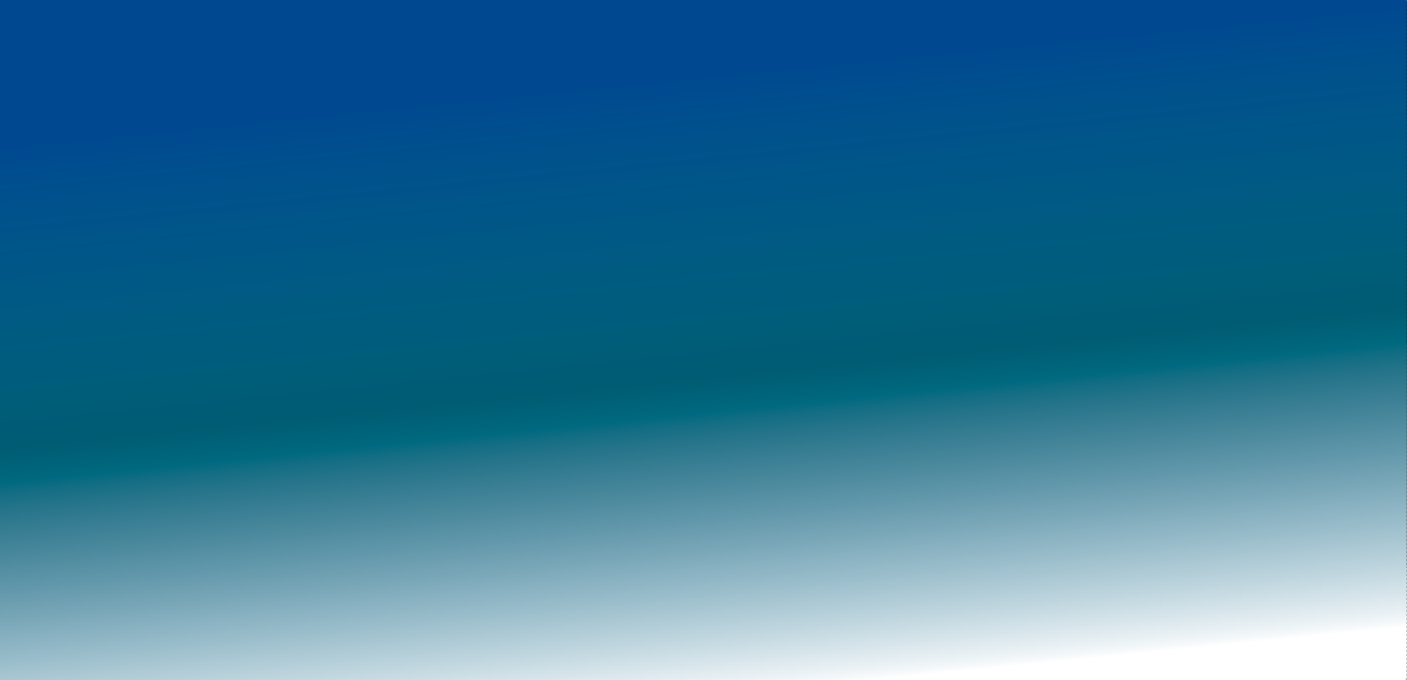 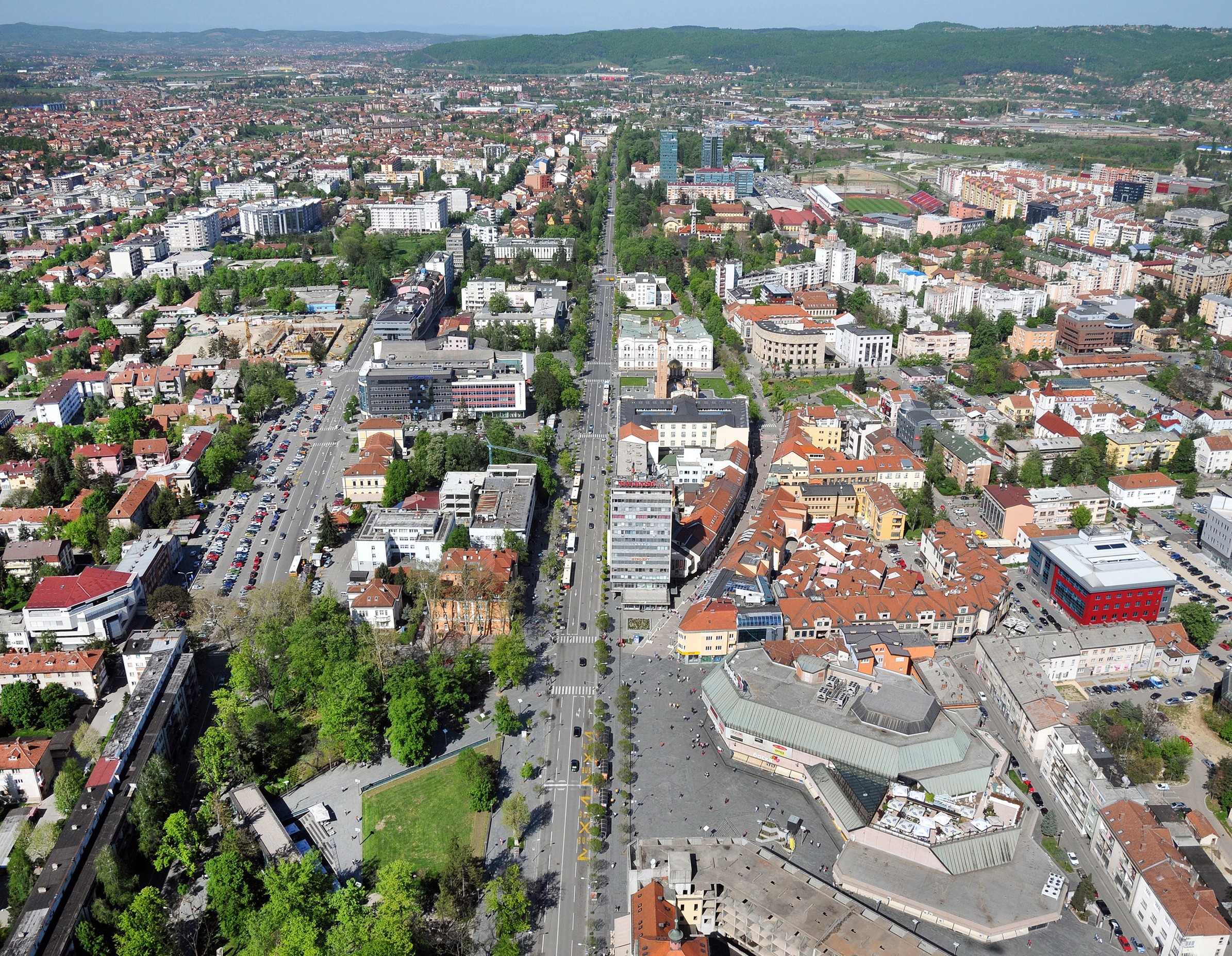 INVESTICIONI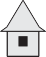 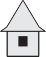 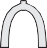 PROFILDobra prilika i odličan izbor za vašu investicijuGRAD BANJALUKAwww.banjaluka.rs.baRepublika Srpska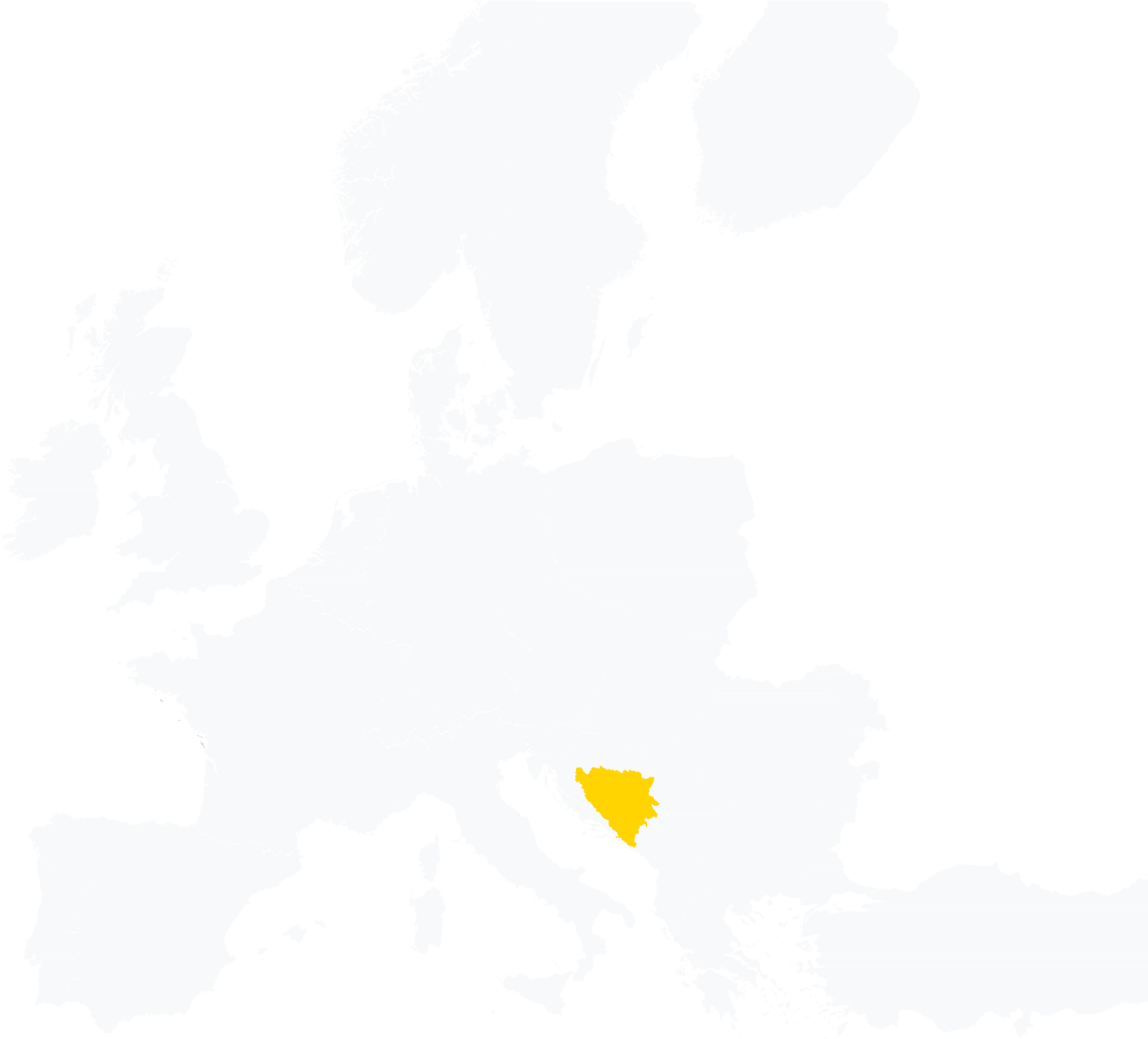 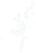 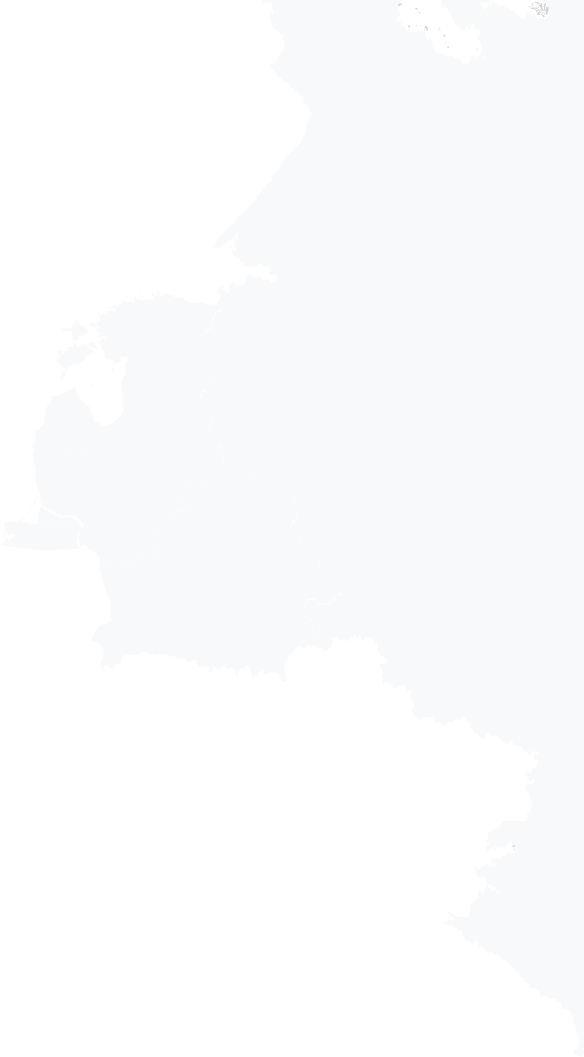 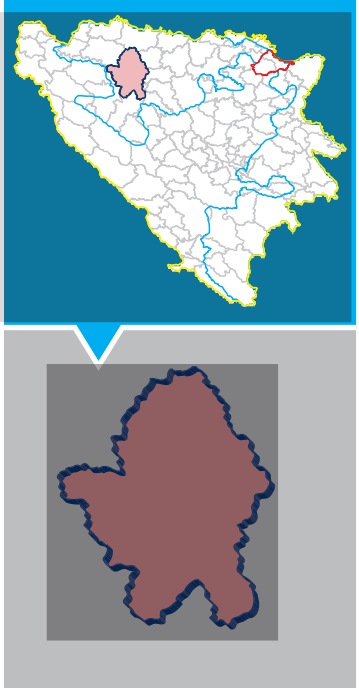 Federacija Bosne i HercegovineRepublika SrpskaPozicija Grada Banjaluka u BiHPozicija Bosne i Hercegovine (BiH) u EvropiGEOGRAFSKA POZICIJA GRADA BANJALUKEKONTAKTI ZA INVESTITORE:Grad BanjalukaOdjeljenje za lokalni ekonomski razvoj i strateško planiranjeSrđan Mijatović,Tel.:+387 51 24 44 26E-mail: razvoj@banjaluka.rs.baBANJALUKA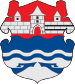 Dobra prilika i odličan izbor za vašu investicijuGrad Banjaluka je administrativno, ekonomsko, obrazovno i kulturno središte Republike Srpske, kojeg karakterišu moderna poslovna infrastruktura i kvalitetno životno okruženje.Grad Banjaluka se nalazi na sjeverozapadu BiH, relativno blizu granici sa Hrvatskom (EU), te pruža veoma dobru priliku za razvoj poslovanja u neposrednoj blizini unosnog evropskog tržišta sa preko 500 miliona stanovnika. Banjaluka je veoma dobro povezana sa EU i centrima u BiH putem cestovnog i željezničkog koridora, jedan od najznačajnijih međunarodnih graničnih prelaza za putnički i teretni saobraćaj između BiH i EU je udaljen 52 km.Poslovna zona „Ramići-Banja Luka”, te druge dostupne lokacije za investitore predstavljaju veoma dobre prilike za investiranje i razvoj poslovanja. Posebnu pogodnost predstavlja program podrške za investitore koji ulaze u Poslovnu zonu „Ramići-Banja Luka”, ali i drugi veoma atraktivni podsticaji Gradske uprave, koje mogu ostvariti investitori u Banjaluci.U Banjaluci je zaposleno preko 70.000 osoba,dok je na tržištu rada trenutno dostupno oko 10.000 lica, među kojima je veliki broj mladih i izuzetno perspektivnih kadrova.Grad Banjaluka je na usluzi investitorima! Gradska uprava pruža podršku investitorima pri odabiru lokacija za investiranje, te tokom procesa investiranja, a podršku nastavlja pružati i tokom poslovanja. Pojednostavili smo procese izdavanja dokumentacije, skratili vrijeme i smanjili troškove poslovanja, za postupke u procesu građenja i registracije tako da će te brzo, lako i jeftinije ostvariti svoju investiciju!www.banjaluka.rs.ba	3TRANSPORTNA INFRASTRUKTURABlizina EU tržišta i drugih zemalja Jugoistočne EvropeBanjaluka se nalazi na sjeverozapadu Bosne i Hercegovine, relativno blizu granice sa Republikom Hrvatskom (EU). Blizina autoputa, te povezanost sa cestovnim i željezničkim koridorom u RH/EU, te dobra povezanost sa centrima unutar zemlje karakterišu Banjaluku kao izrazito povoljnu lokaciju za poslovanje. Autoput Banja Luka–Okučani omogućava bolju povezanost unutrašnjosti zemlje sa glavnim putnim pravcima u EU i adekvatnu povezanost sa glavnim centrima u ovom dijelu Evrope.Međunarodni aerodrom Banja Luka u mjestu Mahovljani (Laktaši), udaljen je 23 km od grada. Aerodrom sa svojim veoma povoljnim meteorološkim karakteristikama ispunjava sve uslove za obavljanje međunarodnog putničkog i teretnog saobraćaja.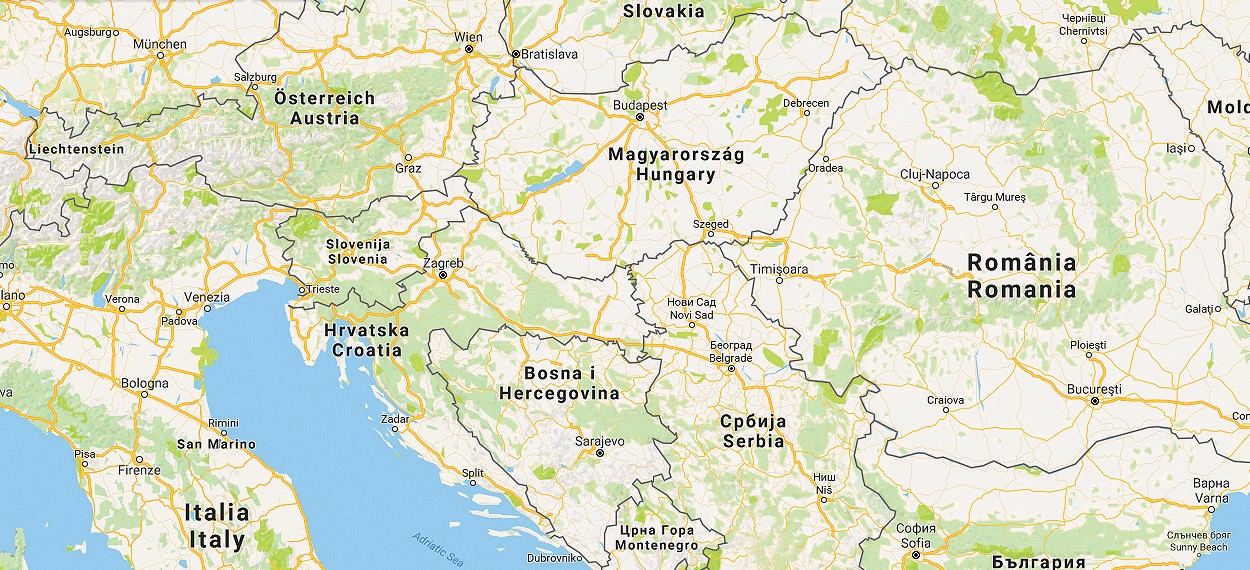 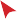 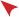 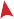 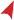 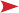 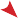 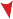 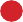 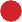 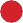 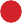 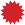 UDALJENOST ODKLJUČNIHSAOBRAĆAJNICA ILUKAUDALJENOSTODGLAVNIH CENTARA U ZEMLJI IINOSTRANSTVUMOGUĆNOST INVESTIRANJA U RAZLIČITE SEKTOREGlavni nosioci privrednog razvoja u Banjaluci su privredna društva koja posluju u sljedećim sektorima:Trgovina na veliko i maloPrerađivačka industrija sa fokusom na razvoj prehrambene industrije i finalne prerade drvetaGrađevinarstvoInformacije i komunikacijePored privrednih subjekata iz oblasti trgovinskog sektora, koji su najbrojniji s obzirom na to da je Banjaluka administrativno i ekonomsko središte, dok sa geo aspekta predstavlja odličnu lokaciju za osvajanje ciljanih regionalnih tržišta za trgovačke distributere u Banjaluci dominiraju privredni subjekti koji posluju u oblasti stručne, naučne i tehničke djelatnosti, te privredni subjekti prerađivačke industrije.S obzirom na gore navedeno, prioritetni pravci privrednog, ekonomskog i društvenog razvoja grada Banjaluke su: a) razvoj prehrambene industrije i finalne prerade drveta, b) revitalizacija poljoprivrede i sela, c) razvoj malih i srednjih preduzeća i privatnog preduzetništva i d) razvoj turizma.Preferencijalni sektori u skladu sa potencijalima grada Banjaluka su:◊ Prerađivačka industrija:U 2018. godini, u sektoru prerađivačke industrije u Banjaluci poslovala su 494 pravna lica i 380 samostalnih preduzetnika, u kojima je zaposleno ukupno 7.423 radnika. Najveći izvoznici s područja grada su iz oblasti proizvodnje i prometa naftnim derivatima („Optima grupa” d.o.o.), komunikacija („Telekom Srpske”), i prerađivačke industrije (papirna konfekcija, rezana građa i namještaj, metalni proizvodi i obuća). Novim investitorima u ovim sektorima na raspolaganju su:» Dostupne lokacije za investiranje u prerađivačku djelatnost, uključujući greenfield lokacije planirane u poslovnoj zoni „Ramići-Banja Luka”;» Kvalitetna i kompetentna radna snaga, koja je rezultat tradicije u prerađivačkom sektoru i sistemu obrazovanja koji nastoji slijediti potrebe poslodavaca;» Postojanje podsticajnih mjera od strane Gradske uprave koje su na raspolaganju investitorima u Banjaluci;» Blizina HR i cjelokupnog EU tržišta.◊ IT-sektor:Sektor informacionih tehnologija u Banjaluci bilježi kontinuiran rast broja preduzeća, rast prihoda i broja zaposlenih, a ključne komparativne pogodnosti za dalji razvoj ovog sektora su:» Postojanje adekvatnih fakulteta doprinosi kreiranju idealnih uslova za razvoj ovog sektora;» Veliki broj mladih inženjera pokreću vlastita preduzeća ili predstavljaju značajnu radnu snagu koja utiče na dolazak drugih preduzeća u Banjaluku;» Od ukupnog broja pravnih lica u Banjaluci, u 2018. godini 6,1% pripada IT sektoru, a u ovom sektoru zaposleno je 3.361 lice ili 4,9% od ukupnog broja zaposlenih.◊ Trgovina na veliko i maloBanjaluka je poslovno i administrativno središte i predstavlja centralnu lokaciju na kojoj se bilježi značajan promet ljudi, robe i novca, a ključne komparativne pogodnosti za dalji razvoj ovog sektora su:» U oblasti trgovine na veliko i malo područje Banjaluke u 2018. godini poslovalo je 2.525 pravnih lica i 1.174 samostalna preduzetnika.U ovoj oblasti je zaposleno 12.838 lica ili 17,9% od ukupnog broja zaposlenih u Banjaluci.» Trgovina na veliko i malo učestvuje sa više  od  35% u ukupnim prihodima koje ostvaruju pravna lica u Banjaluci.» Značajan broj preduzeća koja djeluju u RS i BiH, imaju sjedište u Banjaluci.»Blizina EU tržišta i dobra saobraćajna povezanost predstavljaju izvrsnu priliku za izgradnju prodajnih, distributivnih i skladišnih centara.» Dostupnost lokacija za izgradnju prodajnih, distributivnih i skladišnih kapaciteta.» Kvalifikovana i cjenovno konkurentna radna snaga.LOKACIJE ZA INVESTIRANJE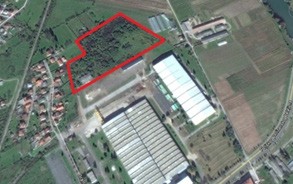 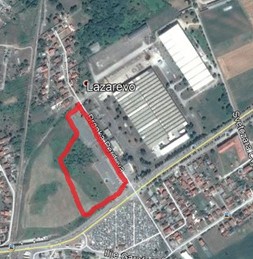 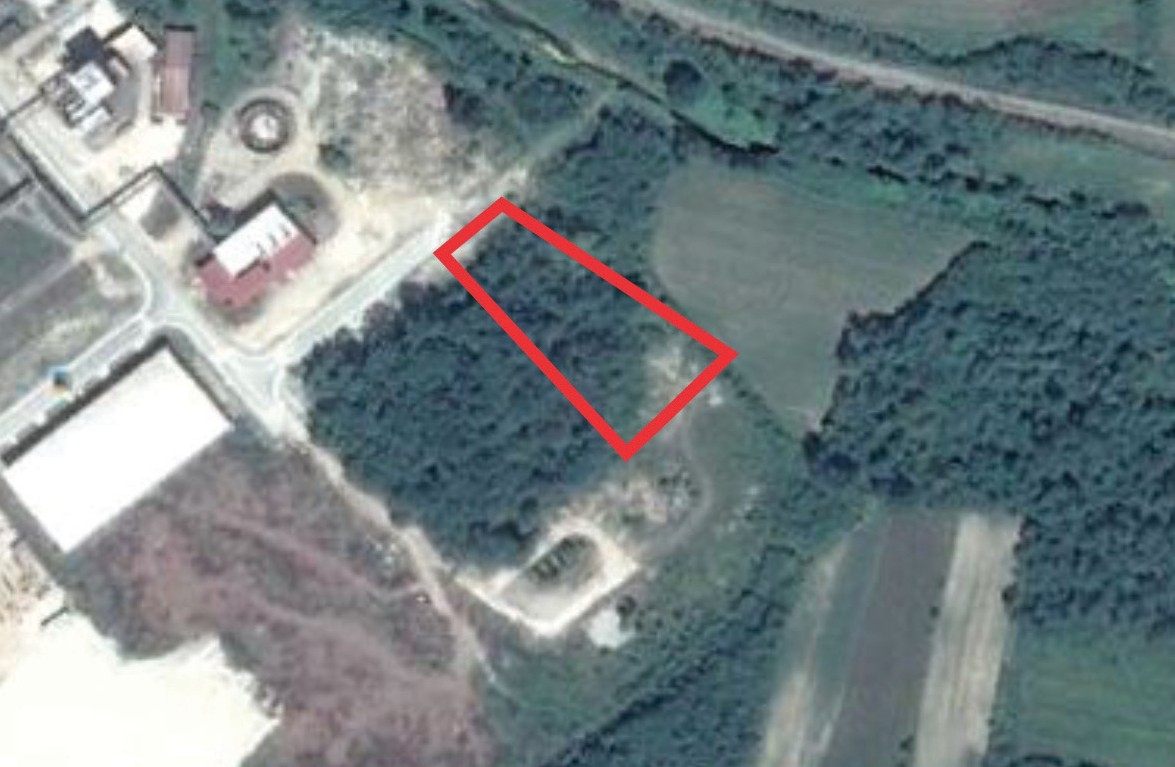 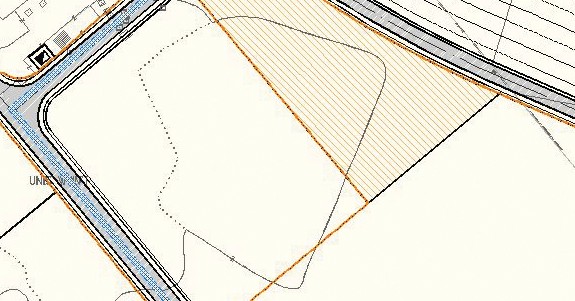 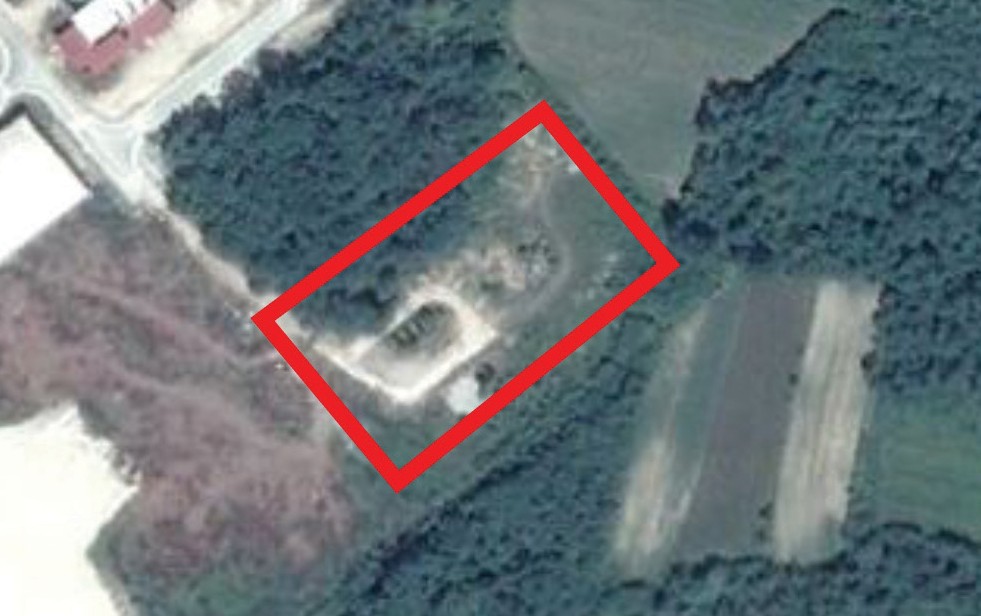 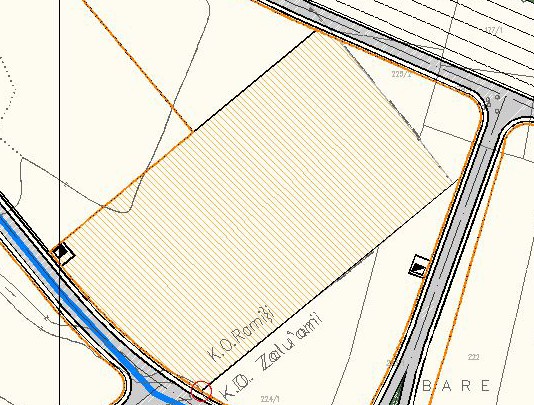 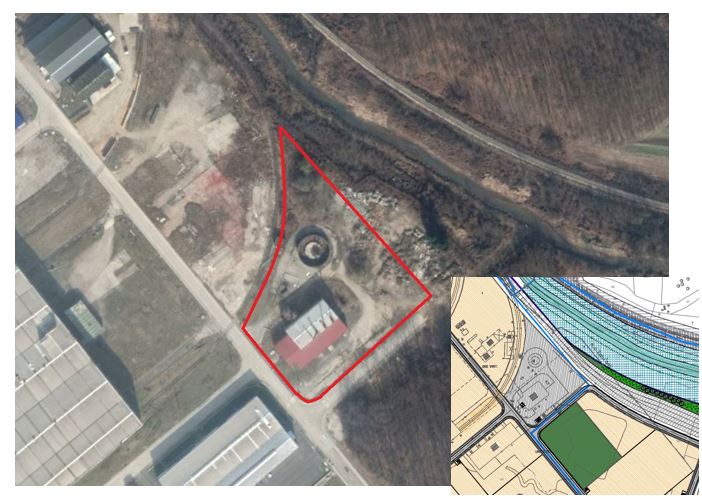 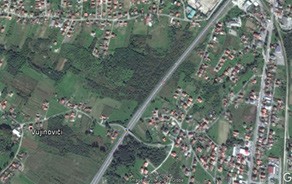 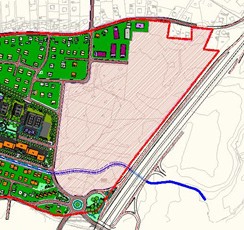 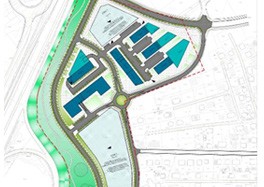 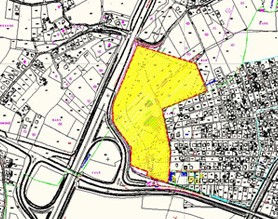 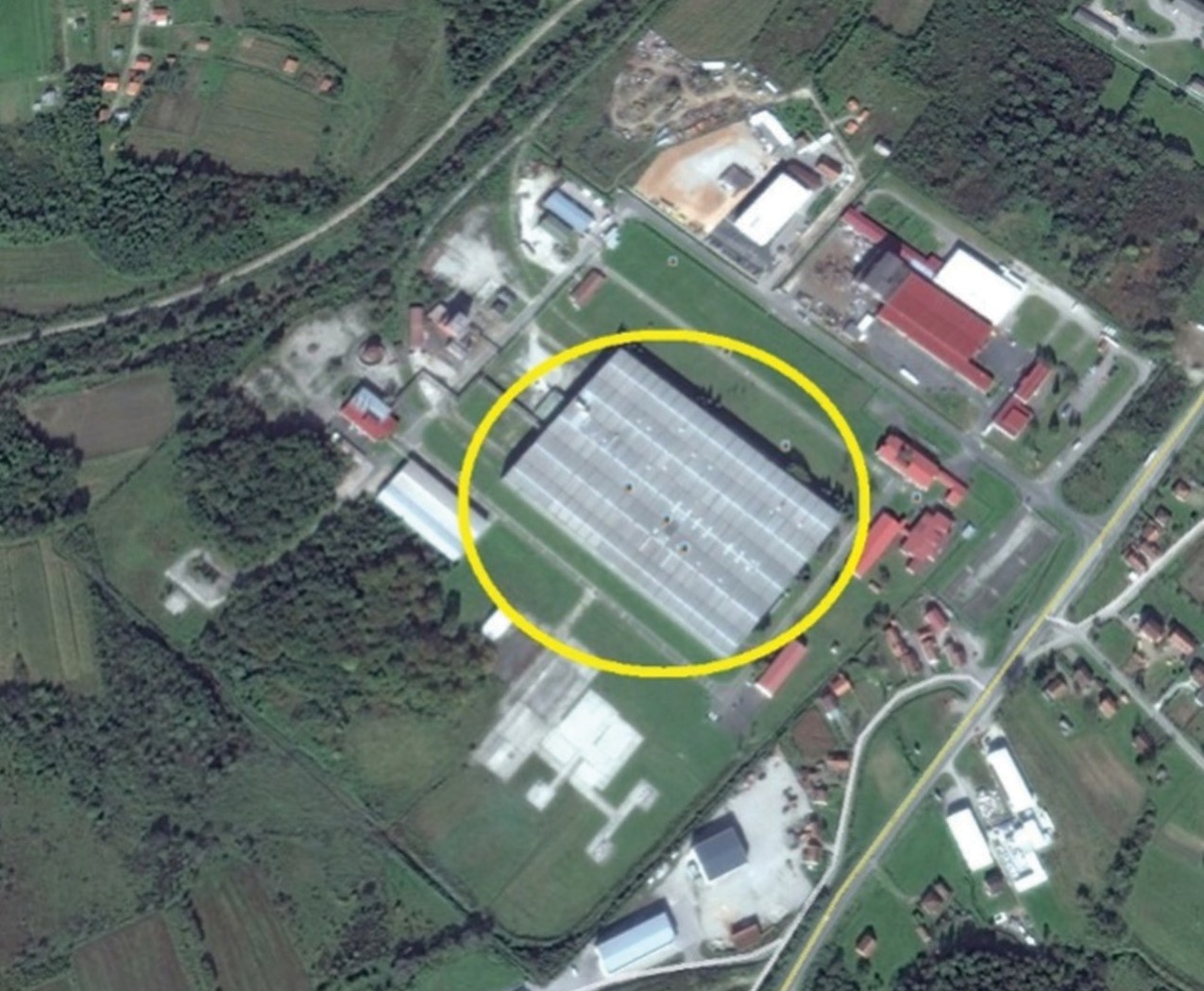 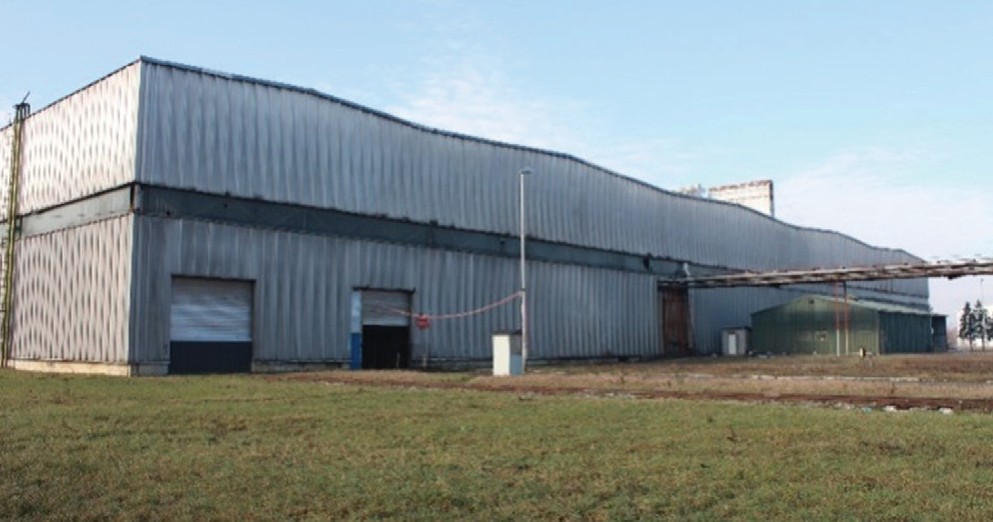 12	INVESTICIONIPROFIL	Dobra prilika i odličan izbor za vašu investicijuPOSLOVNO OKRUŽENJEPrivredna slika Banjaluke danas sadrži opšte karakteristike tranzicionih promjena. U strukturi privrede izrazito je smanjeno učešće industrije u ukupnoj privrednoj strukturi. Istovremeno je zabilježen porast učešća i značaja tercijarnog sektora, posebno trgovine, ugostiteljstva, saobraćaja i finansijskih usluga, čiji je dinamičan rast rezultat relativno brze i uspješne integracije u međunarodne sisteme i standarde. Međutim, stagniranje proizvodnih djelatnosti predstavlja nepovoljnu karakteristiku strukturnih promjena, budući da rast proizvodnje treba da podstakne spoljnotrgovinsku razmjenu. Struktura zaposlenih odražava karakteristike strukture privrednih aktivnosti, tako da je evidentan pad broja zaposlenih u prerađivačkoj industriji. Poslovnookruženje u Banjaluci karakteriše orijentacija ka razvoju malih i srednjih preduzeća Većina banjalučkih industrijskih preduzeće ne zapošljavaju više od 500 radnika. U procesu privatizacije državnog kapitala u preduzećima, najznačajnija ulaganja ostvarena su u oblastima trgovine, građevinarstva, ugostiteljstva i finansijskih institucija, dok su znatno izostala ulaganja u industrijske kapacitete.Pored razvoja poljoprivredne proizvodnje i prehrambene industrije, prerade drveta, razvoja informacionih tehnologija i turizma, prerađivačka industrija na nivou grada okarakterisana je kao generator ukupnog privrednog razvoja i najveći izvozni potencijal, tako da je Banjaluka u velikoj mjeri zadržala svoj regionalni značaj. Pregled poslovnih subjekata u BanjaluciPodaci Poreske uprave zaključno sa 31.12.2018. godineDominantne oblasti prema broju privrednih subjekata u 2018. godiniIzvor: Poreska uprava RS - stanje na dan 31.12.2018. godine, razvrstavanje po djelatnostima izvršilo Odjeljenje za privreduPregled poslovnih subjekata u prerađivačkoj industrijiIzvor: APIF (na osnovu predatih godišnjih obračuna za 2018. godinu)Pregled glavnih grana privrede prema prihodima (u mil KM)Izvor: Prezentovani podaci preuzeti su iz APIF-ove obrade godišnjih obračuna za 2018. godinu, koja je urađena na osnovu predatih godišnjih obračuna 2.805 banjalučkih preduzeća.Pregled broja zaposlenih u BanjaluciPodaci Poreske uprave zaključno sa 31. 12. 2018. godineFinansijski pokazatelji po godišnjem obračunu za 2018. godinuNapomena: Podaci o poslovnom okruženju su prikupljeni od Poreske uprave (zaključno sa 31.12.2018. godine), te na osnovu podataka iz predatih godišnjih obračuna preduzeća za 2018. godinu APIF-u, na nivou grada Banjaluke i RS.Broj zaposlenih prema oblastima privređivanjaPodaci Poreske uprave zaključno sa 31.12.2018. godineSpoljno-trgovinska razmjena, obim izvoza i uvoza,te pokrivenost uvoza izvozom grada Banjaluke u posljednjih 6 godina (u 000 KM)Izvor: Republički zavod za statistikuUporedni pregled finans. pokazatelja Banjaluke u odnosu na RS-APIF 2018                   Izvor: APIFLJUDSKI RESURSIKvalitetna i konkurentna radna snagaProsječne mjesečne bruto i neto plateProsječne mjesečne bruto i neto zarade po radniku u posmatranim djelatnostima (31.12.2018):Izvor: Republički zavod za statistikuBroj nezaposlenih lica-stanje 31.12.2018. godineKvalifikaciona, polna i starosna struktura nezaposlenih lica, na dan 31.12.2018. godineIzvor: Zavod za zapošljavanje Republike Srpkse, Filijala BanjalukaIzvor: Zavod za zapošljavanje Republike Srpske, Filijala Banjaluka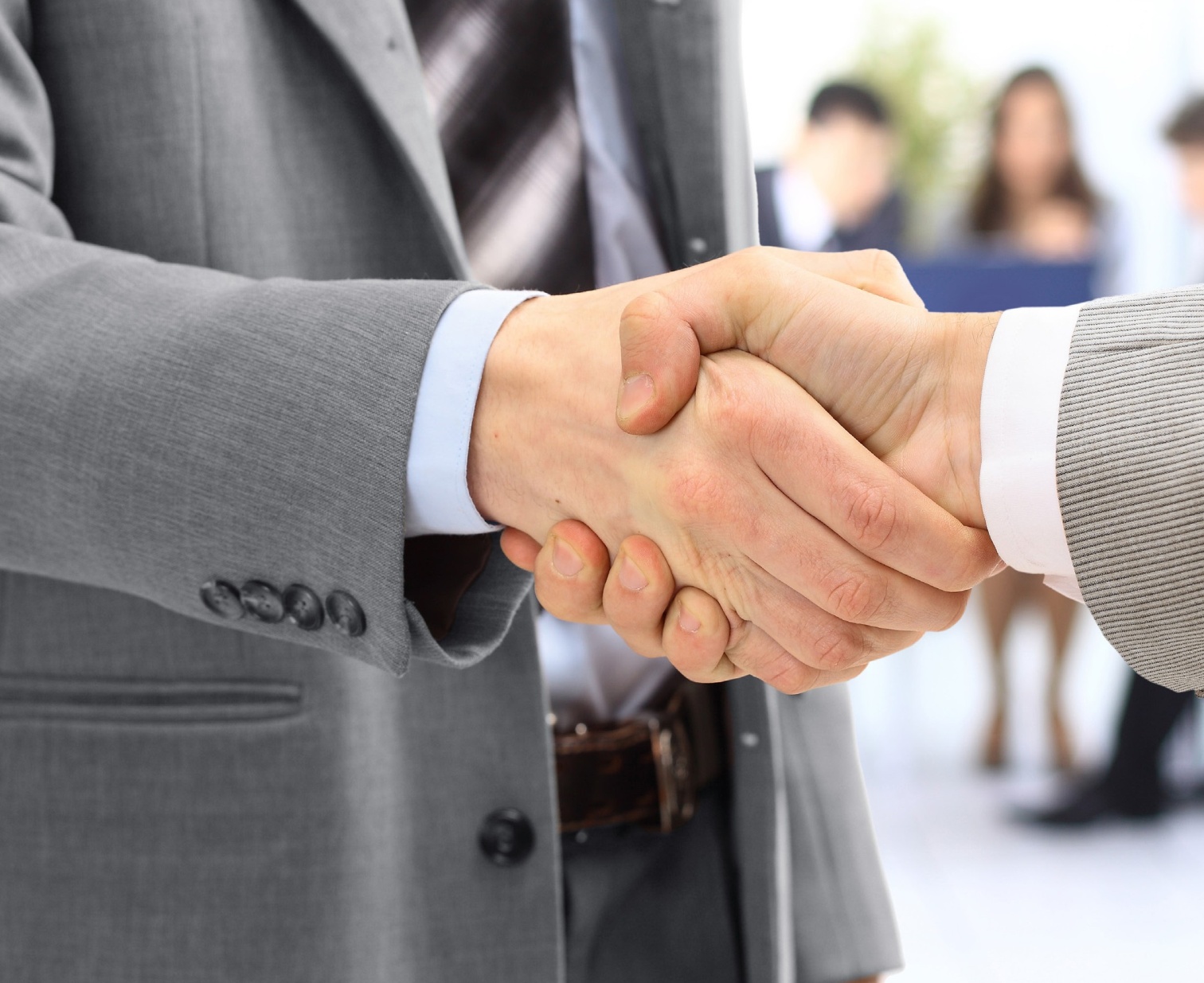 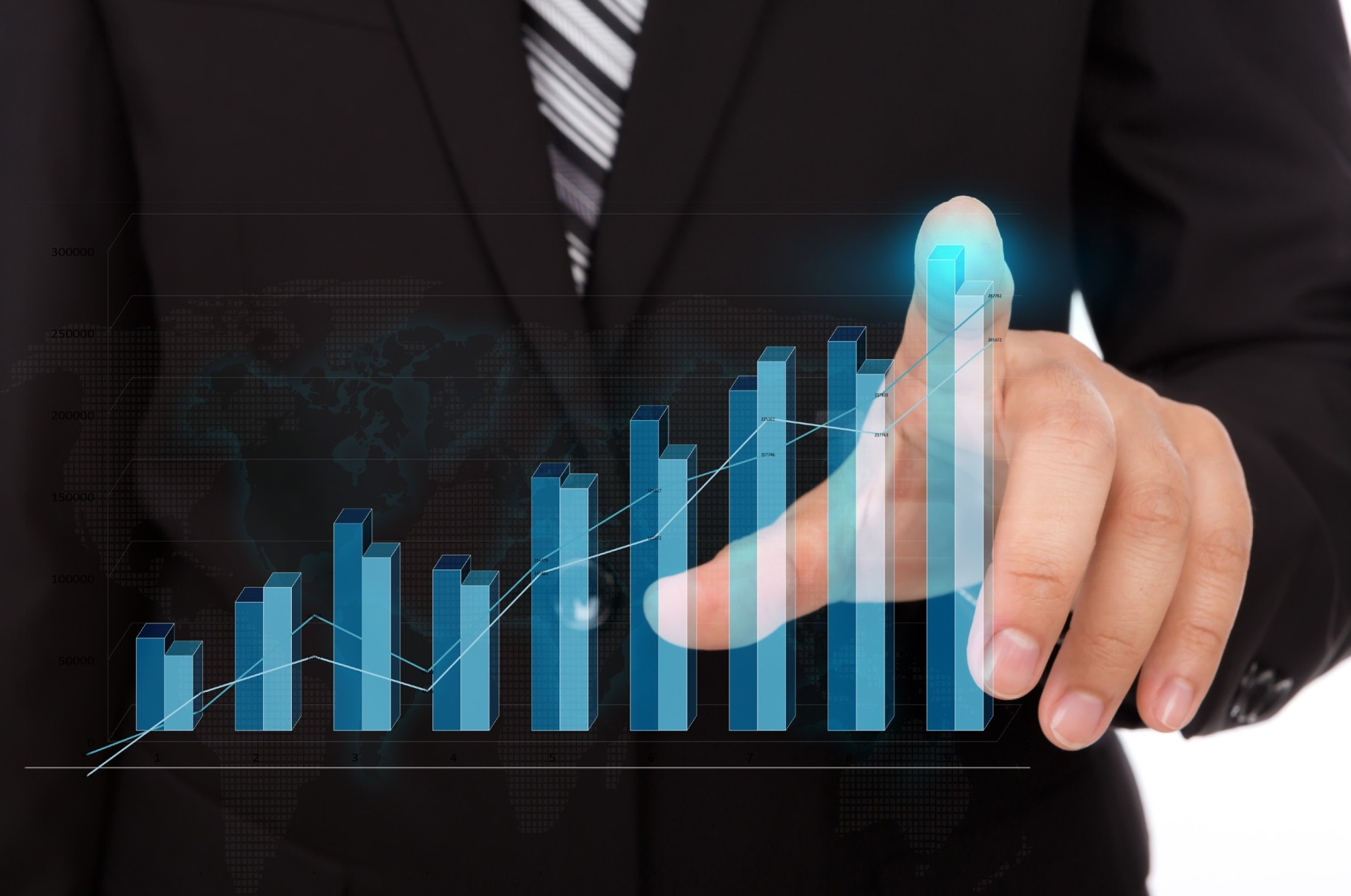 Struktura nezaposlenih lica po privrednim sektorima-stanje 31.12.2018.Broj i struktura učenika u srednjim školama u školskoj 2018/2019. godini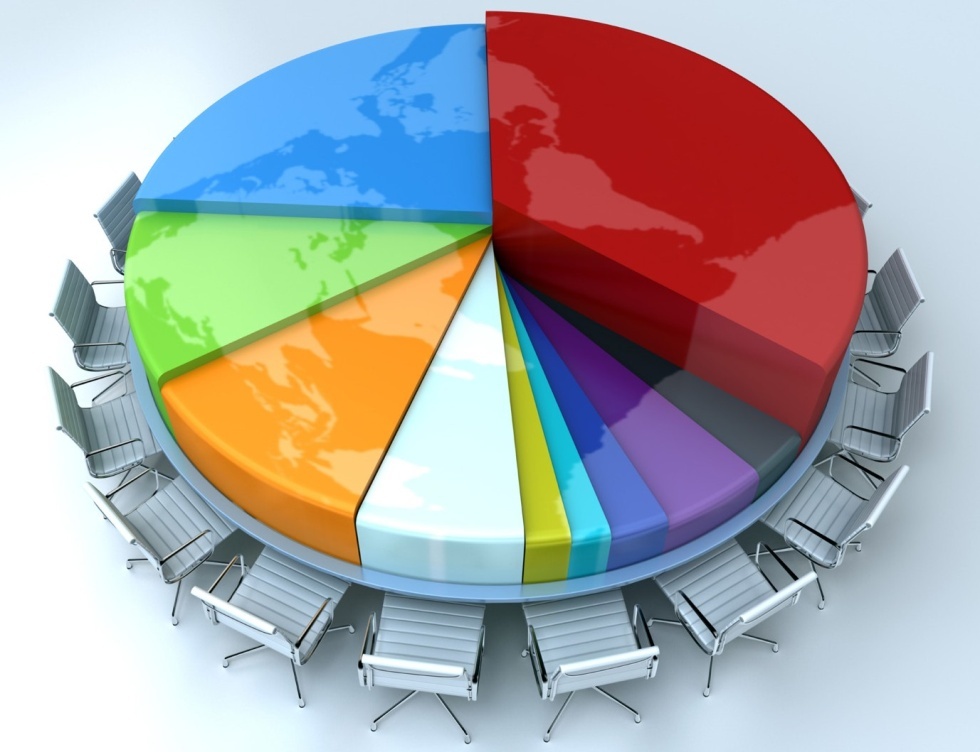 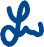 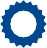 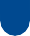 Visokoškolsko obrazovanje stiču se na Javnom univerzitetu Banja Luka, koji u svom sastavu ima 17 fakulteta i 64 studijska programa. U javnom i privatnom sektoru u oblasti visokog obrazovanja školuje se oko 25.000 studenata.PRIRODNI RESURSI GRADA BANJALUKEI pored relativno malog prostora, Banja Luka obiluje značajnim prostornim resursima:Mineralna bogatstva kojima raspolaže Banja Luka su: ugalj, boksit, bakarna ruda, ruda gvožđa, kvarcni pijesak, cementnilapor,manganskaruda,barit,keramičkaiciglarskaglina,građevinskikamen,kaoitermomineralnevode.Šume i šumsko zemljišteUdio šuma na teritoriji Banje Luke iznosi 48,89% (60.575,19 ha), od čega se na privredne šume odnosi 44.903,04 ha, a na ostalo obraslo šumsko zemljište15.672,15 ha.HidroenergijaNeiskorišteni hidropotencijal rijeke Vrbas, od postojeće HE „Bočac“ do ušća Vrbasa u Savu iznosi 125 MW ili oko 840 GWh električne energije, od čega je 85 MW ili oko 400GW na području grada. Ukupna površina, koju pokrivaju vodotoci i stajaće vode iznosi 827,0 ha ili 0,67% od ukupne površine grada. Ukupna površina vodotoka na području grada iznosi 812,0 ha, dok je površina jezera i kanala 15,0 ha. Lokacije hidroenergetskih postrojenja su: Delibašino selo, Bočac 2, Vrbanja I,II i III.Poljoprivredno zemljište na području Banje Luke pruža mogućnost za razvoj intenzivne i poluintenzivne poljoprivredne proizvodnje, ali i za razvoj stočarstva i seoskog eko-turizma.INVESTICIONI PODSTICAJI GRADA BANJALUKAGarancije za mala i srednja preduzećaSubvencija kamata na kredite za koje se izdaju garancije Garantnog fonda u 2018. godiniProgram podrške za investitore koji ulaze u Poslovnu zonu „Ramići-Banja Luka”Olakšice pri plaćanju naknade za uređenje gradskog građevinskog zemljišta i renteOlakšice pri izgradnji proizvodnih pogonaOlakšice pri gotovinskom plaćanju naknada za izgradnjuSufinansiranje voćarske proizvodnjeSufinansiranje proizvodnje u zaštićenim prostorimaSufinansiranje sistema za navodnjavanje i protivgradne zaštiteSufinansiranje izgradnje hladnjača i sušaraSufinansiranje izgradnje objekata u poljoprivrediSufinansiranje izgradnje objekata obnovljivih izvora energije i energetske efikasnostiSufinansiranje nabavke opreme za poljoprivreduSufinansiranje nabavke poljoprivredne mehanizacijePremije za odgoj kvalitetno priplodnih junica, pčelinjih društava i sertifikaciju organske proizvodnjePodrška razvoju poljoprivrede kroz subvencije za privođenje zemljišta kulturi za 2018. godinuZa povećanje produktivnosti i konkurentnosti privrednika u funkciji zapošljavanja (Podsticaji za sufinansiranje dijela troškova nabavke osnovnih sredstava u cilju tehnološkog razvoja, uvođenja standarda kvaliteta-sertifikacija u cilju poboljšanja konkurentnosti i izvoza, te za sufinansiranje prekvalifikacije radnika u cilju obezbjeđenja deficitarnih zanimanja i osiguranja adekvatne radne snage koja je neophodna za rast konkurentnosti malih i srednjih preduzeća, te da se podstaknu nova zapošljavanja)Samozapošljavanje (za samozapošljavanje lica u proizvodnim i zanatskim djelatnostima, trgovinskoj djelatnosti, te samozapošljavanje lica koja će se baviti uslužnom djelatnošću ili djelatnošću starih i umjetničkih zanata)Detaljne informacije o podsticajima dostupne su na zvaničnoj internet stranici Gradske uprave: http://www.banjaluka.rs.ba/front/article/16341/Informacije o podsticajima na nivou Republike Srpske i Bosne i Hercegovine, možete naći na sljedećim linkovima:InvestSrpskahttp://www.investsrpska.net/index.aspx?PageID=436&menuID=215&langid=2)FIPAhttp://www.fipa.gov.ba/informacije/povlastice/strani_investitori/default.aspx?id=141&langTag=bs-BA)USLUGE ZA INVESTITOREGradska uprava pruža kvalitetan i brz servis za postojeće i potencijalne investitoreGrad Banjaluka svim potencijalnim i postojećim investitorima pruža sveobuhvatnu podršku u realizaciji planirane investicije putem kontakt osoba, koje su zadužene za servisiranje informacijama i organizaciju sastanaka između nadležnih organa i investitora u cilju pojednostavljenja i brze realizacije planirane investicije.Grad Banjaluka domaćim i inostranim investitorima pruža postinvesticionu podršku (aftercare), radi bržeg otklanjanja prepreka s kojima se suočavaju postojeći investitori. Podrška se realizuje kroz Saradničku mrežu za postinvesticionu podršku investitorima koja uključuje institucije na svim nivoima vlasti u BiH. Ovaj oblik podrške investitorima u Banjaluci egzistira od 2015. godine.Uspostavljen Privredni savjet radi unapređenja dijaloga između privatnog i javnog sektora i razvoja poslovnog okruženja, te identifikovanja prepreka na koje opštinska administracija može objektivno da reaguje. Privredni savjet čine predstavnici privatnih kompanija, obrazovnog sektora i Gradske upravе. Savjet je zaslužan za donošenje više zaključaka i prijedloga za poboljšanje privrednog ambijenta u Banjaluci.Realizovan projekt regulatorne reforme i na taj način pojednostavljeni administrativni postupci, sniženi troškovi, skraćeni rokovi, te privrednicima i građanima omogućen brži i lakši pristup opštinskim uslugama putem Elektronskog registra administrativnih postupaka.Detaljne informacije o investicionoj klimi u RS i BiH dostupne su na sljedećim linkovima:Vlada Republike Srpske/InvestSrpska http://www.investsrpska.net/Agencija za promociju stranih ulaganja BiH (FIPA) http://www.fipa.gov.ba/Elektronski registri sa detaljnim pregledom dozvola i licenci koje su potrebne investitorima u Republici Srpskoj i Bosni i Hercegovini su dostupni na sljedećim linkovima:Grad Banjaluka, e-registar https://eregistar.banjaluka.rs.baVlada Republike Srpske http://www.regodobrenja.net/index.php?jezik=1Ministarstvo spoljnje trgovine i ekonomskih odnosa BiH http://rap.mvteo.gov.ba/egfVwOdlukaJedinice.aspxDokumentacija u nadležnosti grada Banjaluka potrebna za realizaciju investicije/reinvesticije, vrijeme potrebno za izdavanje,cijena koštanja i nadležno odjeljenje u Gradskoj upravi.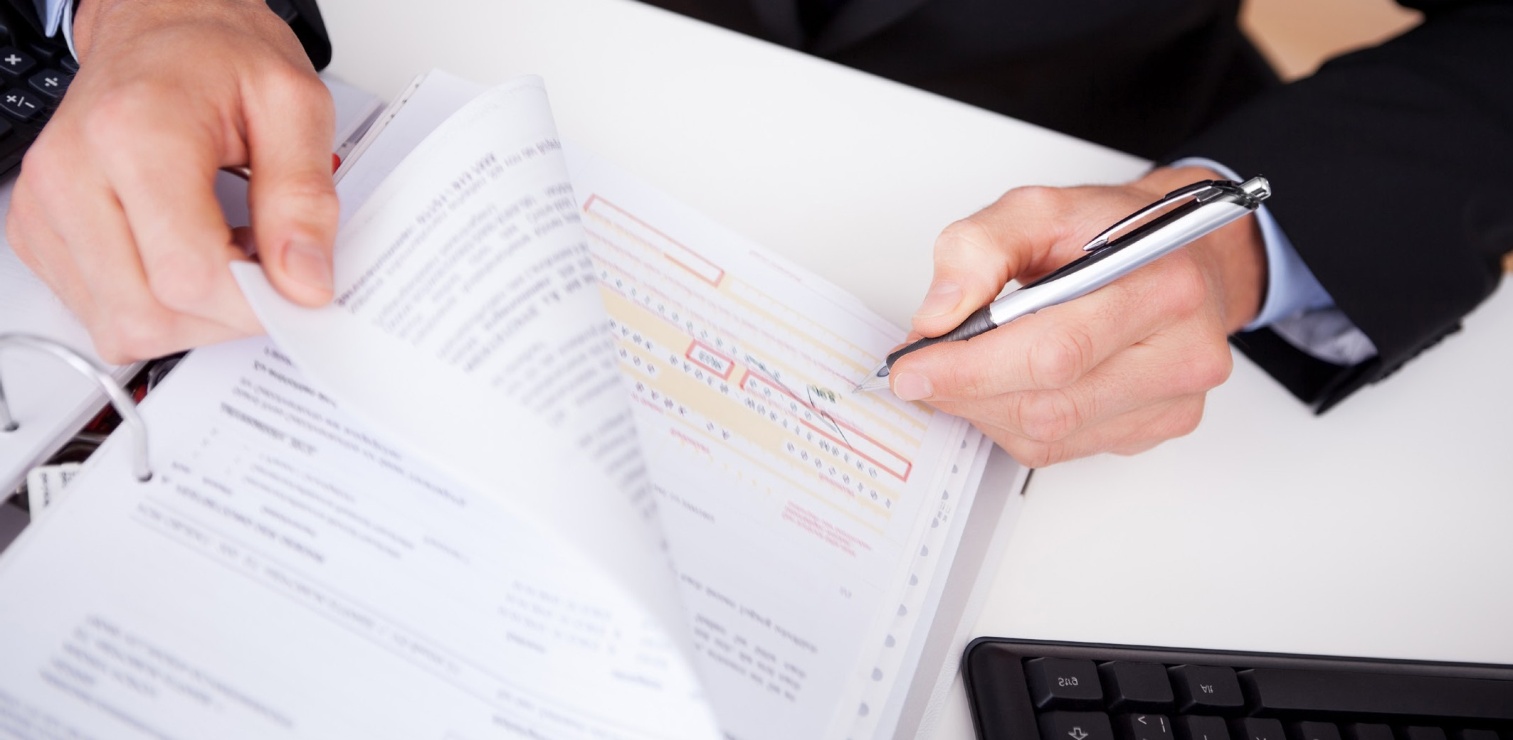 CIJENE KOMUNALNIH USLUGAU NADLEŽNOSTI GRADSKE UPRAVE BANJALUKAVoda i kanalizacijaMjesečna naknada za mjerno mjesto, prema profilu vodomjeraCijene isporučene toplotne energijePrikupljanje i odvoz komunalnog otpadaOSTALE RELEVANTNE INFORMACIJE I LINKOVIStrateški dokumenti Grada:Strategija razvoja grada Banjaluka za period 2018-2027. godineAkcioni plan energetske efikasnosti za period 2016-2019. godinaLokalni ekološki akcioni plan za period 2016-2021. godinaStudija „Ruralni integralni razvoj na području kanjona Vrbas i platoa Manjača“Studija „Integralni ruralni razvoj na području sjeverozapadnog dijela grad Banjaluka“Strategija razvoja turizma grada Banjaluke za period 2013-2020. godineStrategija neprofitno-socijalnog stanovanja grada Banjaluka za period 2015-2020. godineStrategija razvoja kulture grada Banjaluka za period 2018-2028. godineKorisni linkovi:Grad Banjaluka, www.banjaluka.rs.baVlada Republike Srpske (RS), www.vladars.netPortal Vlade RS, Invest in Srpska, www.investsrpska.netPrivredna komora RS, www.komorars.ba/Republička agencija za razvoj malih i srednjih preduzeća RS, www.rars-msp.org/Banjalučka berza, www.blberza.comAgencija za promociju investicija u BiH; FIPA, www.fipa.gov.baUprava za indirektno oporezivanje, www.uino.gov.baISKUSTVA INVESTITORAao jedan od prvih učesnika na realizaciji projekta „Poslovna zona Ramići-Banja Luka“ koristim ovu priliku da      izrazim svoje zadovoljstvo što je Gradska uprava pokrenula ovakav projekat i što i mi učestvujemo u realizaciji istog. Zbog složenosti projekta i visoke vrijednosti ulaganja u infrastrukturu, početak je bio usporen, ali pored svih prepreka koje su bile na početku, zahvaljujući angažovanju stručnog osoblja Gradske uprave i samih investitora, moram konstatovati da je sada dinamika ubrzana i da se projekat realizuje bez većih poteškoća. Želim da pohvalim osoblje stručnih službi Gradske uprave koje učestuju na realizaciji projekta za maksimalno zalaganje i odgovornost za preuzete obaveze od strane Gradske uprave. Nadam se da će nastaviti sa proširenjem ovog projekta i pokretanjem novih projekata kako bi se na području grada Banjaluke stvorili uslovi za nove industrijske zone i obezbijedio prostor za nove proizvodne pogone i nova radna mjesta.Branko Đuđić, direktor, Tri Best d.o.o. Banjalukaime Banjalučke pivare a.d. Banjaluka, kao privrednog društva koje posluje na teritoriji Grada Banjaluke, želim da pohvalim sve aktivnosti rada administrativne službe Grada Banjaluke i njenih uposlenika u odnosu prema privrednicima koji posluju na teritoriji ovog grada, prvenstveno zbog njihove efikasnosti, ali i ljubaznosti i truda koji ulažu u cilju unapređenja čitave društvene i privredne zajednice.Nicholas Penny, generalni direktor, Banjalučka pivara a.d.Banjalukaelim da pohvalim Gradsku upravu grada Banjaluka na predanom trudu koji ulaže s ciljem realizacije investicija na teritoriji Grada, kao i njihove zaposlene, prvenstveno zbog njihovog zalaganja, razumijevanja i ljubaznosti u radu sa privrednicima.                                                              Željko Petrović, direktor, Elas Metalexpert d.o.o.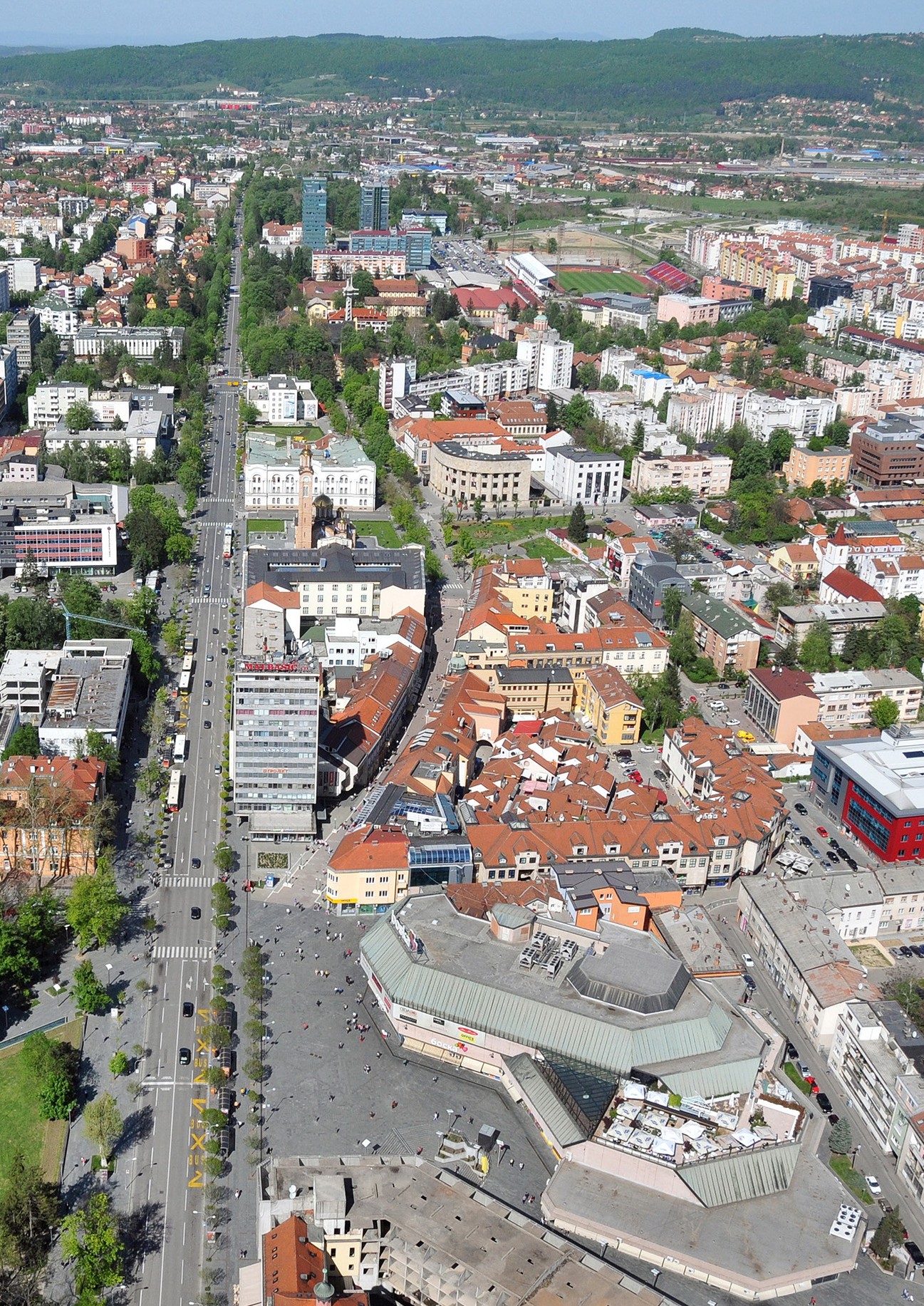 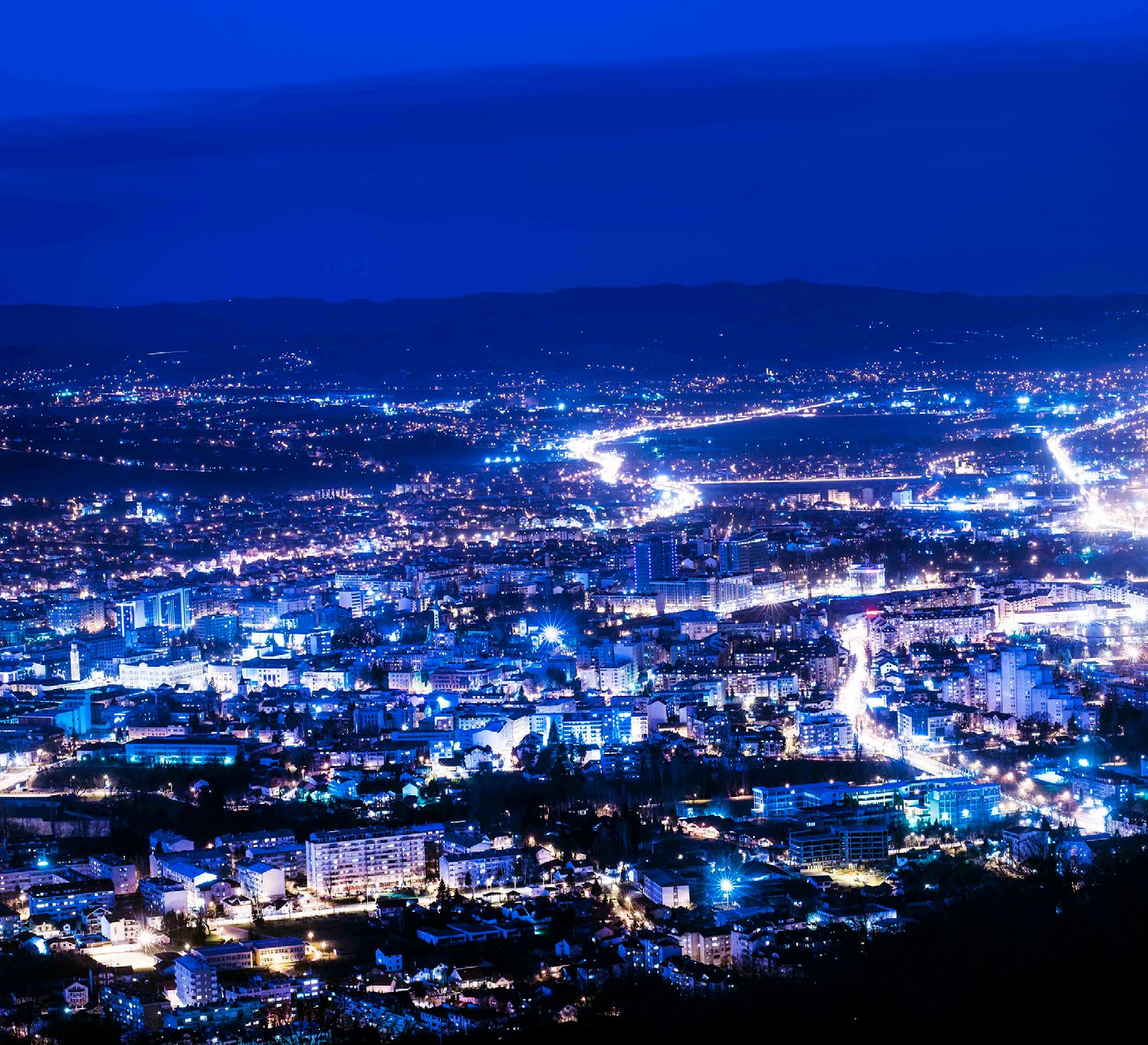 Investicioni profil je realiziran u sklopu Projekta poboljšanja lokalnog okruženja za investiranje (LIFE), koji implementira Grupacija Svjetske banke u partnerstvu sa Vladom Ujedinjenog Kraljevstva, Vijećem ministara Bosne i Hercegovine, Vladom Federacije Bosne i Hercegovine i Vladom Republike Srpske. Projekat finansira Vlada Ujedinjenog Kraljevstva putem programa podrške UK aid, ali mišljenja iznesena u ovom dokumentu ne moraju nužno odražavati stavove i oficijelne politike Vlade Ujedinjenog Kraljevstva. Nalazi, analize i zaključci izneseni u ovom dokumentu ne odražavaju stavove izvršnih direktora Grupacije Svjetske banke i vlada koje oni predstavljaju.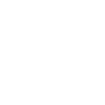 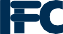 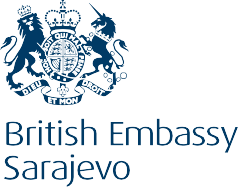 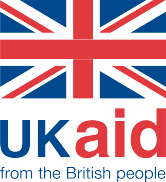 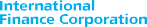 Službeni nazivGrad Banja LukaAdministrativna pripadnostRepublika Srpska, Bosna i HercegovinaBroj stanovnika180 053AdresaTrg srpskih vladara 1, 78000 Banja LukaKontakt telefon+387 51 24 44 00Fax:+387 51 21 25 26E-mailgradonacelnik@banjaluka.rs.baWebwww.banjaluka.rs.ba„Novi Jelšingrad“„Novi Jelšingrad“Lokacija:Parcela se nalazi na 1 km udaljenosti od autoputa Banja Luka – GradiškaTip lokacije:GreenfieldPovršina:28.695 m² + 25.930 m² (Napomena: Nije urađen plan parcelacije)Infrastruktura:Infrastruktura nije izgrađenaVlasništvo:Grad Banja LukaInvesticione mogućnosti:Kupovina zemljištaCijena prodaje ili najma zemljišta u zoni:3. zona, cijena građevinskog zemljišta 96,21 KM/m².(Cijena podložna promjeni. Više informacija u Rješenju o vrijednostima koeficijenata za korekciju procijenjene tržišne vrijednosti nepokretnosti za 2018. godinu)Dokumentacija potrebna za investiranje u zonu i ko je izdaje:U skladu sa važećim regulacionim planom, za potrebe investiranja u izgradnju poslovnih objekata potrebno je pribaviti: lokacijske uslove, građevinsku dozvolu i upotrebnu dozvolu. Gore navedenu dokumentaciju izdaje Odjeljenje za prostorno uređenje Gradske uprave grada Banjaluka.Procedura i uslovi ulaska u zonu/lokaciju:Javni pozivPogodnost namjene:Proizvodni sektorPoslovna zona „Ramići–Banja Luka“; Parcela br. 2Poslovna zona „Ramići–Banja Luka“; Parcela br. 2Lokacija:Parcela se nalazi unutar poslovne zone „Ramići – Banja Luka“, u blizini magistralnog puta Banja Luka – Prijedor, od autoputa Banja Luka – Gradiška je udaljena oko 3,5 km,ima direktan pristup željeznici koja ulazi u kompleksTip zone:GreenfieldOdluka o osnivanju zone:Odluka o osnivanju poslovne zone „Ramići – Banja Luka“, 9/15, april 2015.Površina:Površina  parcele iznosi 4.366 m²Infrastruktura:U PZ „Ramići-BanjaLuka“ je izgrađena saobraćajnica sa kompletnom infrastrukturom (električna energija, voda, kanalizacija, rasvjeta, telekomunikacije).Vlasništvo:Grad BanjalukaInvesticione mogućnosti:Kupovina zemljištaCijena prodaje ili najma zemljišta u zoni:22,73 KM/m²(Cijena podložna promjeni. Više informacija u Rješenju o vrijednostima koeficijenata za korekciju procijenjene tržišne vrijednosti nepokretnosti za 2018. godinu.)Dokumentacija potrebna za investiranje u zonu i ko je izdaje:Postoji regulacioni plan poslovne zone „Ramići - Banja Luka“Za potrebe investiranja u izgradnju planiranog poslovnog objekta potrebno je pribaviti: lokacijske uslove, građevinsku dozvolu i upotrebnu dozvolu. Gore navedenu dokumentaciju izdaje Odjeljenje za prostorno uređenje Gradske uprave grada Banjaluka.Procedura i uslovi ulaska u zonu:Javni pozivPogodnost namjene:Proizvodni sektorPoslovna zona „Ramići–Banja Luka“; Parcela br. 3Poslovna zona „Ramići–Banja Luka“; Parcela br. 3Lokacija:Parcela se nalazi unutar poslovne zone „Ramići-BanjaLuka“, u blizini magistralnog puta Banja Luka – Prijedor, od autoputa Banja Luka – Gradiška je udaljena oko 3,5 km,ima direktan pristup željeznici koja ulazi u kompleksTip zone:GreenfieldOdluka o osnivanju zone:Odluka o osnivanju poslovne zone „Ramići – Banja Luka“, 9/15, april 2015.Površina:Površina parcele iznosi 11.011 m²Infrastruktura:U PZ „Ramići-BanjaLuka“ je izgrađena saobraćajnica sa kompletnom infrastrukturom (električna energija, voda, kanalizacija, rasvjeta, telekomunikacije).Vlasništvo:Grad BanjalukaInvesticione mogućnosti:Kupovina zemljištaCijena prodaje ili najma zemljišta u zoni:22,73 KM/m²(Cijena podložna promjeni. Više informacija u Rješenju o vrijednostima koeficijenata za korekciju procijenjene tržišne vrijednosti nepokretnosti za 2018. godinu.)Dokumentacija potrebna za investiranje u zonu i ko je izdaje:Postoji regulacioni plan poslovne zone „Ramići – Banja Luka“Za potrebe investiranja u izgradnju planiranog poslovnog objekta potrebno je pribaviti: lokacijske uslove, građevinsku dozvolu i upotrebnu dozvolu. Gore navedenu dokumentaciju izdaje Odjeljenje za prostorno uređenje Gradske uprave grada Banjaluka.Procedura i uslovi ulaska u zonu:Javni pozivPogodnost namjene:Proizvodni sektorPoslovna zona „Ramići–Banja Luka“; Parcela br. 4Poslovna zona „Ramići–Banja Luka“; Parcela br. 4Lokacija:Parcela se nalazi unutar poslovne zone „Ramići - Banja Luka“, u blizini magistralnog puta Banja Luka – Prijedor, od autoputa Banja Luka – Gradiška je udaljena oko 3,5km, građevinsku parcelu tangira industrijski kolosijek. Podnesena je inicijativa za izmjenu dijela regulacionog plana poslovne zone „Ramići – Banja Luka“, a kojim će postojeći objekat – kotlovnica, biti predviđen za rušenje. Tip zone:BrownfieldOdluka o osnivanju zone:Odluka o osnivanju poslovne zone „Ramići – Banja Luka“, 9/15, april 2015.Površina:Površina parcele iznosi 8.978 m²Infrastruktura:U PZ „Ramići-BanjaLuka“ je izgrađena saobraćajnica sa kompletnom infrastrukturom (električna energija, voda, kanalizacija, rasvjeta, telekomunikacije).Vlasništvo:Grad BanjalukaInvesticione mogućnosti:Kupovina zemljištaCijena prodaje ili najma zemljišta u zoni:22,73 KM/m²(Cijena podložna promjeni. Više informacija u Rješenju o vrijednostima koeficijenata za korekciju procijenjene tržišne vrijednosti nepokretnosti za 2018. godinu.)Dokumentacija potrebna za investiranje u zonu i ko je izdaje:Postoji  regulacioni plan Poslovne zone „Ramići – Banja Luka“Za potrebe investiranja u izgradnju planiranog poslovnog objekta potrebno je pribaviti: lokacijske uslove, građevinsku dozvolu i upotrebnu dozvolu. Gore navedenu dokumentaciju izdaje Odjeljenje za prostorno uređenje Gradske uprave grada Banjaluka.Procedura i uslovi ulaska u zonu:Javni pozivPogodnost namjene:Proizvodni sektor„Novakovići–Vujinovići“„Novakovići–Vujinovići“Lokacija:Parcela se nalazi uz magistralni putBanja Luka – Prijedor i autoput Banja Luka – GradiškaTip lokacije:GreenfieldPovršina:89.243 m²(Napomena: Nije urađen plan parcelacije)Infrastruktura:Infrastruktura nije izgrađenaVlasništvo:Grad Banja Luka i fizička licaInvesticione mogućnosti:Kupovina zemljištaCijena prodaje ili najma zemljišta u zoni:4. zona, cijena građevinskog zemljišta: 45,77 KM/m².(Cijena podložna promjeni.Više informacija u Rješenju o vrijednostima koeficijenata za korekciju procijenjene tržišne vrijednosti nepokretnosti za 2018. godinu).Dokumentacija potrebna za investiranje uz onu i ko je izdaje:Neophodno je riješiti imovinsko-pravne odnose za predmetno zemljište, a koje je u vlasništvu fizičkih lica. Za potrebe investiranja u izgradnju poslovnih objekata potrebno je pribaviti: lokacijske uslove, građevinsku dozvolu i upotrebnu dozvolu. Gore navedenu dokumentaciju izdaje Odjeljenje za prostorno uređenje Gradske uprave grada Banjaluka.Procedura i uslovi ulaska u zonu/lokaciju:Javni pozivPogodnost namjene:Proizvodni sektor„Bosanka“„Bosanka“Lokacija:Parcela se nalazi uz magistralni putBanja Luka – Prijedor i autoput Banja Luka – GradiškaTip lokacije:GreenfieldPovršina:70.000 m² (Napomena: Nije urađen plan parcelacije)Infrastruktura:Infrastruktura nije izgrađenaVlasništvo:Grad Banja Luka i fizička licaInvesticione mogućnosti:Kupovina zemljištaCijena prodaje ili najma zemljišta u zoni:4. zona, cijena građevinskog zemljišta 45,77 KM/m².(Cijena podložna promjeni. Više informacija u Rješenju o vrijednostima koeficijenata za korekciju procijenjene tržišne vrijednosti nepokretnosti za 2018. godinu).Dokumentacija potrebna za investiranje u zonu i ko je izdaje:Neophodno je riješiti imovinsko-pravne odnose za predmetno zemljište, a koje je u vlasništvu fizičkih lica. Za potrebe investiranja u izgradnju poslovnih objekata potrebno je pribaviti: lokacijske uslove, građevinsku dozvolu i upotrebnu dozvolu. Gore navedenu dokumentaciju izdaje Odjeljenje za prostorno uređenje Gradske uprave grada Banjaluka.Procedura i uslovi ulaska u zonu/lokaciju:Javni pozivPogodnost namjene:Proizvodni sektorProizvodna halaProizvodna halaLokacija:Poslovna zona „Ramići-Banja Luka“, u blizini magistralnog puta Banja Luka – Prijedor, od autoputa Banja Luka – Gradiška je udaljena oko 3,5km, ima direktan pristup željeznici koja ulazi u kompleksTip lokacije:BrownfieldPovršina i opis objekta:30.510 m²Betonska podloga, kosi limeni krov, obložni zidovi objekta su paneli, fasada i krovni pokrivač su od Al lima. Postoji kancelarijski prostor sa sanitarnim čvorovima, 8 mosnih dizalica nosivosti 30t, rasklopno postrojenje 20kV i tranformatorske podstanice sa pripadajućim suvim transformatorima „Rade Končar“ 630kVA, kao i dva industrijska kolosijeka koja ulaze u proizvodnu halu.Infrastruktura:Asfaltni pristupni put, električna energija. Protivpožarna zaštita, gromobranska instalacija. Vodovodna, fekalna i infrastruktura za otpadne vodeVlasništvo:Grad Banja LukaInvesticione mogućnosti:Kupovina ili najamCijena prodaje ili najma zemljišta u zoni:Najam 3,5 KM + PDV ili prodaja putem licitacijeKupovina – početna cijena se utvrđuje prethodnom procjenom objekta (Pravilnik o uslovima i načinu otuđenja nepokretnosti u svojini Grada BL, u cilju realizacije investicionog projekta od posebnog značaja za lokalni ekonomski razvoj („Službeni glasnik grada BL“, broj: 14/17 i 11/18)Dokumentacija potrebna za investiranje u zonu ikoje izdaje:Postoji:Regulacioni plan Poslovne zone „Ramići – Banja LukaObjekat je legalno izgrađen i posjeduje svu potrebnu dokumentacijuNije potrebno dodatna dokumetacija za investiranje u objekat, kod zadržavanja postojećeg stanjaPogodnost namjene:Privreda, industrija, administracijaPrivredni subjekti (do 49 zaposlenih)7.1408.293Privredni subjekti (50 – 249 zaposlenih)1.0508.293Privredni subjekti (preko 250 zaposlenih)1038.293Preduzetničke radnjePreduzetničke radnje8.011UkupnoUkupno16.304Područje privrednih djelatnostiBroj poslovnih subjekata%Trgovina na veliko i trgovina na malo; popravka mot. vozila2.52530,5Informacije i komunikacije5026,1Prerađivačka industrija4946,0Građevinarstvo4115,0Područje neprivrednih organizacija, ustanova i institucijaPoslovanje nekretninama1.29615,6Stručne, naučne i tehničke djelatnosti8169,8Umjetnost, zabava i rekreacija5787,0Ostale uslužne djelatnosti3584,3Naziv djelatnosti prerađivačke industrijeBroj preduzeća%Proizvodnja gotovih metalnih proizvoda, osim mašina i opreme4313,61Proizvodnja prehrambenih proizvoda3511,08Prerada drveta i proizvoda od drveta i pluta, osim namještaja278,54Popravka i instalacija mašina i opreme216,62Štampanje i umnožavanje snimljenih zapisa185,70Proizvodnja proizvoda od gume i plastičnih masa185,70Proizvodnja računara, elektronskih i optičkih proizvoda175,38Proizvodnja ostalih proizvoda od nemetalnih minerala154,75Proizvodnja mašina i opreme144,43Proizvodnja električne opreme123,80Proizvodnja odjeće113,48Proizvodnja namještaja103,16Proizvodnja papira i proizvoda od papira92,85Proizvodnja kože i proizvoda od kože92,85Proizvodnja tekstila82,53Proizvodnja pića61,90Proizvodnja hemikalija i hemijskih proizvoda61,90Proizvodnja baznih metala41,27Ostala prerađivačka industrija3310,45UKUPNO316100,00Privredna oblastOstvareni prihod u mil. KMOstvareni prihod u %Trgovina na veliko i malo2.793,4437,33Prerađivačka industrija1.654,8622,11Informacije i komunikacije651,548,71Proizvodnjaisnabdijevanjeelekt.energijom466,096,23Građevinarstvo386,245,16OSTALI1.531,9220,46Broj zaposlenih kod pravnih lica63.526Broj zaposlenih kod samostalnih preduzetnika.8.283UKUPNO71.809Imovina u KMUkupni prihodi u KMNeto rezultat u KMBanjaluka17,221,094,2617,484,086,728660,860,289OblastBroj zaposlenih%Trgovina12.83817,88Javna uprava, odbrana i obavezno socijalno osiguranje8.78512,24Prerađivačka industrija7.42310,34Zdravstvo i socijalni rad6.4458,98Saobraćaj i skladištenje6.2348,68Obrazovanje5.5547,73Finansijske djelatnosti i djelatnost osiguranja4.3025,99Stručne, naučne i tehničke djelatnosti3.5364,92Informacije i komunikacije3,3614,68Ugostiteljstvo i hotelijerstvo3.2804,57Ostalo14.18213,99UKUPNO72.582100,00GodinaObimIzvozUvozSaldoPokrivenost uvoza izvozom (%)20132,730,038588,5552,141,483-1,552,92827.520142,653,926575,0512,078,876-1,503,82527.720152,225,291485,4141,739,876-1,254,46227.920162,304,667546,3631,758,304-1,211,94131.120172,489.275643.5951,845,680-1,202,08534.920182.668.714692.3491.976.365-1.284.01635,0Rezultati poslovanjaRSBanja LukaUčešće BL u RSPreduzeća obuhvaćena obradom godišnjih obračuna10.0712.80527,9Zaposleni u preduzećima sa predatim godišnjim obračunom166.16350.13230,2Ukupan prihod u milijardama KM21,537,4834,7Ukupni rashodi u milijardama KM20,136,9634,6Neto dobitak u milijardama KM1,660,6639,8Neto gubitak u milijardama KM0,410,2151,2Ukupne obaveze u milijardama KM17,227,0340,8Dugoročne obaveze u milijardama KM6,692,8142,0Kratkoročne obaveze u milijardama KM10,534,2240,1Kratkoročna potraživanja u milijardama KM5,051,7334,3Potraživanja od kupaca iz inostranstva u milionima KM   488,6494,2419,3Potraživanja od domaćih kupaca u milijardama KM2,731,0137,0PeriodProsječna plata u KMProsječna plata u KMProsječna plata u KMProsječna plata u KMPeriodBrutoBrutoNetoNetoPeriodRepublika SrpskaGrad BanjalukaRepublika SrpskaGrad BanjalukaI-XII 20161,3441,561836962I-XII 20171,3311,552831958I-XII 20181,3581,574857981PodručjeBruto plata u KMNeto plata u KMProsječna plata1,358857Prosječna plata u prerađivačkoj industriji (drvna, metal.)1,017675Prosječna plata u sektoru informacija i komunikacija1,9721,204OPISUKUPNOŽene%Stanje na evidenciji9.1565.12556,0Kvalifikaciona strukturaUKUPNO%ŽeneBez škole000Nekvalifikovani radnici1.03611,3502PK-NSS radnici1401,661Kvalifikovani radnici2.48027,1992Tehničari SSS3.04433,31.893VKV specijalisti931,019Viša stručna sprema1681,897VSS 180 ECTS3964,3283VSS 240 ECTS,4g,5g,6g1.65818,11.182Master 300 ECTS1031,170Magistar stari program300,322Doktori nauka80,14Ukupno9.156100,005.125Starosna strukturaUKUPNO%ŽeneOd 15 - 18 godina100Od 18 - 20 godina1571,764Od 20 - 24 godina5516,0281Od 24 - 27 godina5846,4370Od 27 - 30 godina7277,9493Od 30 - 35 godina1.24713,6830Od 35 - 40 godina1.05111,5625Od 40 - 45 godina1.01611,1566Od 45 - 50 godina1.01411,1540Od 50 - 55 godina1.13012,3587Od 55 - 60 godina1.08311,9521Od 60 - 65 godina5956,5248UKUPNO9.156100,005.125Redni brojZANIMANJEŽENEUKUPNO1Drvna industrija621342Metaloprerađivačka industrija1077103Tekstilna industrija1952084Obućarska industrija4879Obrazovna institucijaSmjer /Broj učenikaSmjer /Broj učenikaSmjer /Broj učenikaSmjer /Broj učenikaUkupnoGrađevinska školagrađevinski tehničar162arhitektonski tehničar179484Građevinska školageodetski tehničar135zidar-armirač-betonirac– III stepen8484Ekonomska školaekonomski tehničar366poslovno-pravni tehničar484970Ekonomska školabankarski tehničar120Elektrotehnička škola„Nikola Tesla“tehničar elektrotehnike106tehničar telekomunikacija273889Elektrotehnička škola„Nikola Tesla“tehničar računarstva344tehničar elektro energetike166889Poljoprivredna školaprehrambeni tehničar146veterinarski tehničar201576Poljoprivredna školapoljoprivredni tehničar138mesar III stepen42576Poljoprivredna školapekar – III stepen49576Tehnička školamašinski tehničar za kompjutersko konstruisanje127mašinski tehničarza motore i motorna vozila731,488Tehnička školatehničar mašinske energetike22mašinski tehničar za CNC551,488Tehnička školatehničar za mehatroniku113tehničar drumskogsaobraćaja2081,488Tehnička školatehničar PTT saobraćaja77tehničar logistike i špedicije2291,488Tehnička školavazduhoplovni tehničar77vozač motornih vozila– III stepen691,488Tehnička školabravar – III stepen33obrađivač metala rezanjem– III stepen531,488Tehnička školainstalater – III stepen73automehaničar – III stepen1461,488Tehnička školamehaničar grejne i rashladne tehnike– III s.77optičar211,488Tehnička školačasovničar – III stepen9zlatar – III stepen51,488Tehnička školazavarivač – III stepen211,488Tehnološka školahemijski tehničar38grafički tehničar (EUVET 3)93784Tehnološka školalikovni tehničar52tehničar dizajna grafike28784Tehnološka školatehničar dizajna enterijera i industrijske proizvodnje12kozmetički tehničar215784Tehnološka školaekološki tehničar73fotograf – III stepen19784Tehnološka školafrizer – III stepen254784Škola učenika u privreditekstilni tehničar74šumarski tehničar147491Škola učenika u privrediautoelektričar – III stepen74električar – III stepen116491Škola učenika u privredielektričar mehaničar –III stepen62Elektroničar telekominikacija – III    18491Centar za obrazovanje i vaspitanje i rehabilitaciju slušanja i govorapekar III stepen8frizer III stepen1018Centar„Zaštiti me“pekar III stepen7kuvar III stepen1643Centar„Zaštiti me“cvjećar – vrtlar III stepen5frizer III stepen743Centar„Zaštiti me“krojač III stepen2zidar-moler III stepen643Srednjoškolski centar„Ljubiša Mladenović“medicinski tehničarfizioterapeutski tehničar166tehničar računara2244Srednjoškolski centar„GEMIT APEIRON“ekonomski i poslovno-pravni tehničar30Gimnazija – računarsko- informatički smjer41418Srednjoškolski centar„GEMIT APEIRON“Medicinska škola347418Srednjoškolski centar„GAUDEAMUS“medicinski tehničar46fizioterapeutski tehničar42135Srednjoškolski centar„GAUDEAMUS“ekonomski tehničar6poslovno-pravni tehničar20135Srednjoškolski centar„GAUDEAMUS“gimnazija – opšti smjer21135Gimnazijaopšti smjer; društveno-jezički smjer; prirodno-matematički smjer; računarsko informatički smjer; IBopšti smjer; društveno-jezički smjer; prirodno-matematički smjer; računarsko informatički smjer; IBopšti smjer; društveno-jezički smjer; prirodno-matematički smjer; računarsko informatički smjer; IBopšti smjer; društveno-jezički smjer; prirodno-matematički smjer; računarsko informatički smjer; IB1,220Opća gimnazija KŠCgimnazija – opšti smjergimnazija – opšti smjergimnazija – opšti smjergimnazija – opšti smjer223Medicinska školamedicinski tehničar; farmaceutski tehničar; fizioterapeutski tehničar; zubno-stomatološki tehničar; akušersko-ginekološki tehničar; laborantsko-sanitarni tehničarmedicinski tehničar; farmaceutski tehničar; fizioterapeutski tehničar; zubno-stomatološki tehničar; akušersko-ginekološki tehničar; laborantsko-sanitarni tehničarmedicinski tehničar; farmaceutski tehničar; fizioterapeutski tehničar; zubno-stomatološki tehničar; akušersko-ginekološki tehničar; laborantsko-sanitarni tehničarmedicinski tehničar; farmaceutski tehničar; fizioterapeutski tehničar; zubno-stomatološki tehničar; akušersko-ginekološki tehničar; laborantsko-sanitarni tehničar1,019Muzička škola „Vlado Milošević“smjerovi: klavir, gudački instrumenti, solo pjevanje, duvački instrumenti, harmonika, gitarasmjerovi: klavir, gudački instrumenti, solo pjevanje, duvački instrumenti, harmonika, gitarasmjerovi: klavir, gudački instrumenti, solo pjevanje, duvački instrumenti, harmonika, gitarasmjerovi: klavir, gudački instrumenti, solo pjevanje, duvački instrumenti, harmonika, gitara91Ugostiteljsko-trgovinsko– turistička školaturistički tehničar; ugostiteljski tehničar; kulinarski tehničar; trgovinski tehničar; konobar, kuvar i poslastičar – III stepenturistički tehničar; ugostiteljski tehničar; kulinarski tehničar; trgovinski tehničar; konobar, kuvar i poslastičar – III stepenturistički tehničar; ugostiteljski tehničar; kulinarski tehničar; trgovinski tehničar; konobar, kuvar i poslastičar – III stepenturistički tehničar; ugostiteljski tehničar; kulinarski tehničar; trgovinski tehničar; konobar, kuvar i poslastičar – III stepen641UKUPNO9,534Obrazovna institucijaSmjer/Broj studenataSmjer/Broj studenataSmjer/Broj studenataSmjer/Broj studenataUkupnoArhitektonsko-građevinsko - geodetski fakultetarhitektura254građevinarstvo183593Arhitektonsko-građevinsko - geodetski fakultetgeodezija156593Elektrotehnički fakultetračunarstvo i informatikaračunarstvo i informatikaračunarstvo i informatika616871Elektrotehnički fakultetelektrotehnika i telekomunikacijeelektrotehnika i telekomunikacijeelektrotehnika i telekomunikacije141871Elektrotehnički fakultetelektrotehnika i automatikaelektrotehnika i automatikaelektrotehnika i automatika114871Mašinski fakultetproizvodno mašinstvo147energetsko i saobraćajno mašinstvo124491Mašinski fakultetzaštita na radu20mehatronika179491Mašinski fakultetindustrijsko inženjerstvo i menadžmentindustrijsko inženjerstvo i menadžmentindustrijsko inženjerstvo i menadžment21491Poljoprivredni fakultetanimalna proizvodnja69biljna proizvodnja261443Poljoprivredni fakultetagrarna ekonomija i ruralni razvojagrarna ekonomija i ruralni razvojagrarna ekonomija i ruralni razvoj113443Prirodno-matematički fakultetfizika66matematika i informatika2671,076Prirodno-matematički fakultetbiologija205hemija1501,076Prirodno-matematički fakultetgeografija82prostorno planiranje841,076Prirodno-matematički fakultetekologija i zaštita životne sredine80tehničko vaspitanje i informatika1421,076Tehnološki fakultethemijska tehnologija138biotehnološko-prehrambeni145474Tehnološki fakultetgrafičko inženjerstvo    107tekstilno inženjerstvo84474Rudarski fakultetrudarstvo; geološko inženjerstvorudarstvo; geološko inženjerstvorudarstvo; geološko inženjerstvorudarstvo; geološko inženjerstvo69Ekonomski fakultetekonomija i poslovno upravljanje; ekonomijaekonomija i poslovno upravljanje; ekonomijaekonomija i poslovno upravljanje; ekonomijaekonomija i poslovno upravljanje; ekonomija922Pravni fakultetpravopravopravopravo1,203Fakultet političkih naukanovinarstvo i komunikologija; socijalni rad; sociologija; politikologijanovinarstvo i komunikologija; socijalni rad; sociologija; politikologijanovinarstvo i komunikologija; socijalni rad; sociologija; politikologijanovinarstvo i komunikologija; socijalni rad; sociologija; politikologija732Fakultetfizičkogvaspitanja i sportasport; Opšti - nastavničkisport; Opšti - nastavničkisport; Opšti - nastavničkisport; Opšti - nastavnički199Filološki fakultetSrpski jezik i književnost; engleski jezik i književnost; njemački jezik i književnost; italijanski jezik i književnost; francuski jezik i književnost; ruski i srpski jezik i književnostSrpski jezik i književnost; engleski jezik i književnost; njemački jezik i književnost; italijanski jezik i književnost; francuski jezik i književnost; ruski i srpski jezik i književnostSrpski jezik i književnost; engleski jezik i književnost; njemački jezik i književnost; italijanski jezik i književnost; francuski jezik i književnost; ruski i srpski jezik i književnostSrpski jezik i književnost; engleski jezik i književnost; njemački jezik i književnost; italijanski jezik i književnost; francuski jezik i književnost; ruski i srpski jezik i književnost787Filozofski fakultetfilozofija; psihologija; pedagogije; istorija; učiteljski studij; predškolsko vaspitanjefilozofija; psihologija; pedagogije; istorija; učiteljski studij; predškolsko vaspitanjefilozofija; psihologija; pedagogije; istorija; učiteljski studij; predškolsko vaspitanjefilozofija; psihologija; pedagogije; istorija; učiteljski studij; predškolsko vaspitanje994Šumarski fakultetšumarstvo; prerada drvetašumarstvo; prerada drvetašumarstvo; prerada drvetašumarstvo; prerada drveta211Fakultet bezbjednosnih naukabezbijednost i kriminalistikabezbijednost i kriminalistikabezbijednost i kriminalistikabezbijednost i kriminalistika288Akademija umjetnostimuzička umjetnost; likovna umjetnost; dramska umjetnostmuzička umjetnost; likovna umjetnost; dramska umjetnostmuzička umjetnost; likovna umjetnost; dramska umjetnostmuzička umjetnost; likovna umjetnost; dramska umjetnost379Medicinski fakultetMedicina, Farmacija, Zdravstvena njega, StomatologijaMedicina, Farmacija, Zdravstvena njega, StomatologijaMedicina, Farmacija, Zdravstvena njega, StomatologijaMedicina, Farmacija, Zdravstvena njega, Stomatologija1,777Pregled namjene površinaPovršinauhaObradivo poljoprivredno zemljište47 344,94 haNeobradivo poljoprivredno zemljište18 050 haŠume60 575,19 haUrbana naselja (GUP)1 832 200 haRuralna naselja10 556 800 haPutevi i ostala tehnička infrastruktura10 295 000 haVodene površine (jezera i rijeke)827 haNeobraslo šumsko zemljište1 248,63 haUKUPNO128 045,76 haMineralno bogatstvoLokacijaUgaljRamići, PetrićevacBoksitManjača, ČemernicaBakarna rudaPodručje KozareRuda gvožđaPodručje Bronzanog MajdanaKvarcni pijesakPotkozarjeCementni laporRamićiManganska rudaJužni dio KozareBaritŠire područje Bronzanog MajdanaKeramička i ciglarska glinaTunjiceGrađevinski kamenLjubačevo, VrbanjaTermomineralne vodeSrpske ToplicePoljoprivredno zemljištePovršina (ha)Zastupljenost (%)Oranice22 941,4148,46Livade15 071,7831,83Okućnice2 875,836,08Pašnjaci2 410,935,09Voćnjaci853,871,80Ostalo poljoprivredno zemljište3 191,116,74Ukupno47 344,93100,00DokumentNadležnostVrijeme izdavanjaTroškoviIzdavanje izvoda iz prostorno-planske dokumentacijeOdjeljenje za prostorno uređenje3 dana od dana podnošenja potpunog zahtjeva22,00 KM - gradska administrativna taksa za izdavanje ovjerenog izvoda iz prostorno-planske dokumentacijeLokacijski usloviOdjeljenje za prostorno uređenje8 dana od dana potpunog kompletiranja zahtjeva22,00 KM - gradska administrativna taksaVodne smjerniceOdjeljenje za prostorno uređenje8 dana od dana potpunog kompletiranja zahtjeva32,00 KM - gradska administrativna taksaPoljoprivredna saglasnostOdjeljenje za privredu30 dana od dana potpunog kompletiranja zahtjeva12,00 KM - gradska administrativna taksa Naknada za promjenu namjene poljoprivrednog zemljišta utvrđuje se za cijelu građevinsku parcelu u visini katastarskog prihoda za to zemljište za cijelu tekuću godinu i iznose:Njiva – I klasa 5,71 KM/m2, II klasa 3,82 KM/m2, III klasa 2,31 KM/m2, IV klasa 1,29 KM/m2, V klasa 0,51 KM/m2, VI klasa 0,38 KM/m2, VII klasa 0,18 KM/m2, VIII klasa 0,12 KM/m2,Voćnjak – I klasa 6,25 KM/m2, II klasa 4,02 KM/m2, III klasa 2,25 KM/m2, IV klasa 1,02 KM/m2, V klasa 0,39 KM/m2,Vinograd – I klasa 9,95 KM/m2, II klasa 6,49 KM/m2, III klasa 3,49KM/m2,Livada – I klasa 3,92 KM/m2, II klasa 2,42 KM/m2, III klasa 1,29 KM/m2, IV klasa 0,66 KM/m2, V klasa 0,27 KM/m2, VI klasa 0,19 KM/m2,Pašnjak – I klasa 0,57 KM/m2, II klasa 0,32 KM/m2, III klasa 0,21 KM/m2, IV klasa 0,11 KM/m2, V klasa 0,046 KM/m2, VI klasa 0,035 KM/m2,Šuma – I klasa 3,96 KM/m2, II klasa 2,36 KM/m2, III klasa 0,75 KM/m2, IV klasa 0,38 KM/m2, V klasa 0,11 KM/m2, VI klasa 0,06KM/m2Obračun troškova uređenja građevinskog zemljišta i jednokratne renteOdjeljenje za komunalne poslove8 dana od dana potpunog kompletiranja zahtjeva52,00 KM - gradska administrativna taksaIznos naknade za troškove uređenja gradskog građevinskog zemljišta i iznos rente  utvrđuje  se po  jedinici  korisne   površine   objekta   sadržane u glavnom projektu na osnovu kojeg se izdaje građevinska dozvola, a u skladu sa Odlukom o uređenju prostora i građevinskog zemljišta („Službeni glasnik grada Banjaluka“, broj: 15/14, 8/15, 10/16, 4/17, 8/17, 2/18 i 9/19)  i Odlukom o visini naknade za troškove uređenja gradskog građevinskog zemljišta („Službeni glasnik grada Banjaluka“, broj: 9/18, 11/18 i 13/18)Građevinska dozvolaOdjeljenje za prostorno uređenje5 dana od dana potpunog kompletiranja zahtjevaGradska administrativna taksa u iznosu od:52,00 KM za izgradnju objekata čija je predračunska vrijednost do 50.000,00 KM;102,00 KM za izgradnju objekata čija je predračunska vrijednost od 50.000,00 do 100.000,00 KM;0,1% od predračunske vrijednosti objekta čija je predračunska vrijednost preko 100.000,00 KM, ali ne više od 1.000,00 KM.Ekološka dozvolaOdjeljenje za prostorno uređenje45 dana od dana potpunog kompletiranja zahtjeva52,00 KM - gradska administrativna taksaVodna saglasnostOdjeljenje za prostorno uređenje8 dana od dana potpunog kompletiranja zahtjeva52,00 KM – gradska administrativna taksaUklanjanje objektaOdjeljenje za prostorno uređenje8 dana od dana potpunog kompletiranja zahtjeva52,00 KM – gradska administrativna taksaPrijava početka građenjaOdjeljenje za inspekcijske poslove15 dana od dana potpunog kompletiranja zahtjevaOpisCijena za privredu i privatno preduzetništvoVoda s PDV-om2,22Kanalizacija s PDV-om0,83Doprinos vodoprivredi RS0,05UKUPNO3,10 KM/m3Profil vodomjeraIznos u KMIznos u KM, s PDV-omØ 131,201,40Ø 201,201,40Ø 255,005,85Ø 305,005,85Ø 405,005,85Ø 5010,0011,70Ø 8010,0011,70Ø 10010,0011,70Ø 15010,0011,70Kategorija potrošačaJed. mjereCijena uKMPeriod fakturisanjaKorisnici-poslovni prostoriPoslovni prostori – potrošači - cijena za jedinicu isporučene energijeMWh170,637 mjeseciPoslovniprostori – cijena za distributivne troškove po jedinici instalisane snageMWh170,6312 mjeseciPoslovni objekti s ugrađenim mjeračima	Poslovni prostori – cijena za jedinicu isporučene energije	MWh170,63kad se trošiPoslovni prostori – cijena za distributivne troškove po jedinici instalisane snageMWh170,63kad se trošiPoslovni potrošačiKategorija „preduzetnici, ustanove i preduzeća“Kontejner-tura125,00 KMProizvodne hale0,15 KM/m2Trgovinske radnjeTrgovinske radnje0-100 m20,47 KM/m2101-300 m20,36 KM/m2301-600 m20,25 KM/m2601 m2 i više0,14 KM/m2Ugostiteljske radnjeUgostiteljske radnje0-100 m20,56 KM/m2101-300 m20,43 KM/m2301-600 m20,30 KM/m2601 m2 i više0,17 KM/m2Apoteke i ljekarske ordinacijeApoteke i ljekarske ordinacije0-100 m20,23 KM/m2101-300 m20,20 KM/m2301-600 m20,18 KM/m2601 m2 i više0,14 KM/m2Kancelarijski prostorKancelarijski prostor0-100 m20,20 KM/m2101-300 m20,18 KM/m2301-600 m20,17 KM/m2601 m2 i više0,14 KM/m2Zanatske radnje0,36 KM/m2